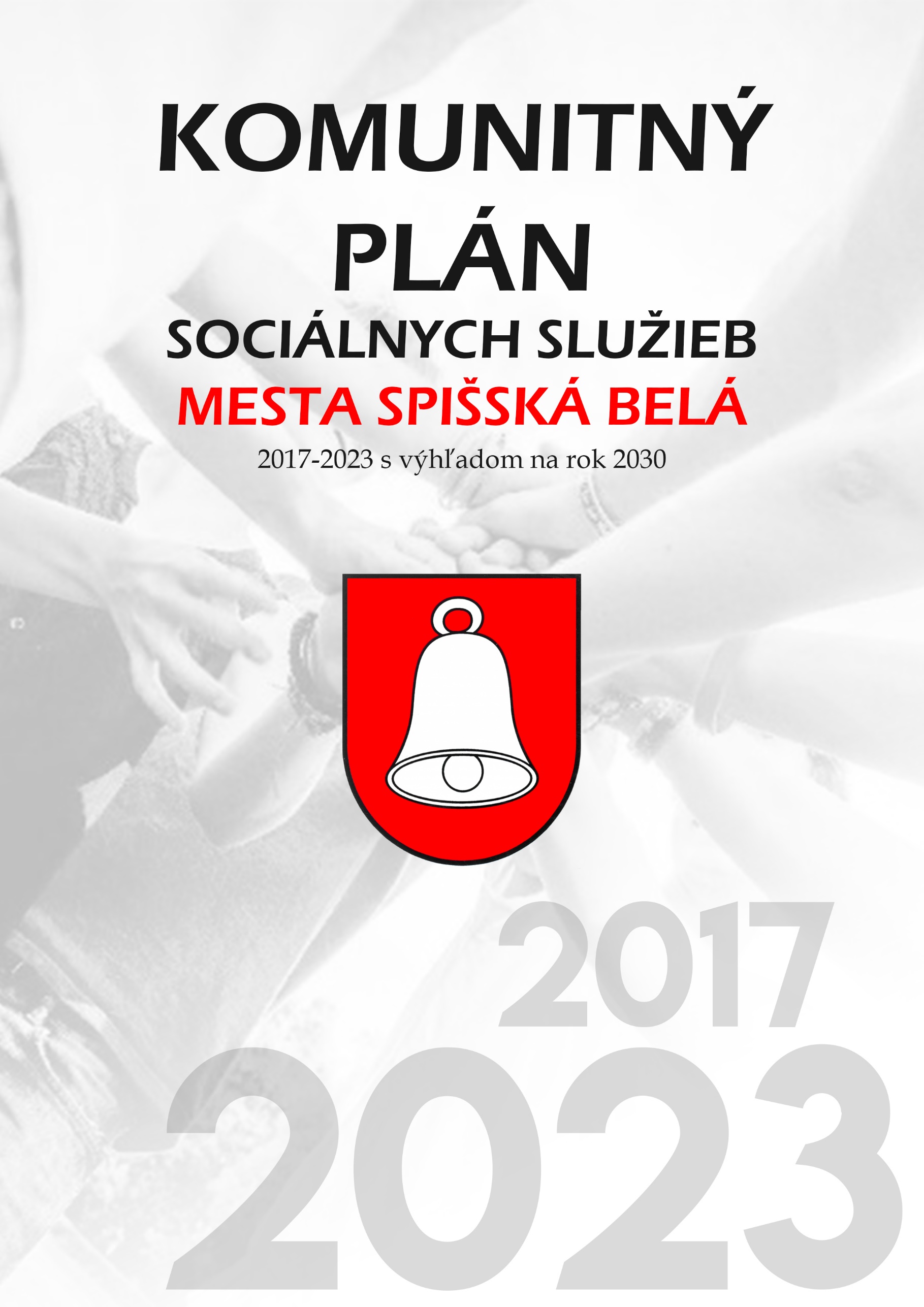 Milí Beľania, dostáva sa Vám do rúk strategický dokument Komunitný plán sociálnych služieb mesta Spišská Belá spracovaný na roky 2017 – 2023 s výhľadom do roku 2030. Tento rozsiahly dokument je výsledkom spolupráce odborníkov v oblasti sociálnych služieb, zamestnancov mestského úradu, členov pracovných skupín, poskytovateľov sociálnych služieb a v neposlednom rade aj Vás, obyvateľov mesta. Vďaka komunitnému plánu sa nám bude dariť adresnejšie a efektívnejšie využívať financie mestského rozpočtu pre skvalitnenie sociálnych služieb tam, kde je to potrebné a dôležité. Dokument je podkladom nielen pre odborníkov, ale pre všetkých obyvateľov mesta. Pri jeho príprave sme volili spôsob, ktorý je zrozumiteľný širokej verejnosti. Poďakovanie patrí všetkým za ochotu, profesionalitu a najmä spoluprácu pri tvorbe Komunitného plánu sociálnych služieb mesta Spišská Belá. Mám zato, že komunitné plánovanie bude stálou súčasťou praxe a procesov smerujúcich k rozvoju, zefektívneniu a skvalitneniu sociálnych služieb na území mesta. Verím, že aktívna účasť zo strany poskytovateľov a obyvateľov mesta pretrvá aj pri realizácii navrhovaných opatrení, ako aj pri nevyhnutnom budúcom aktualizovaní tohto strategicky dôležitého dokumentu nášho mesta. Som presvedčený, že dobré rozhodnutia a efektívne činy vznikajú ako výsledok dobre pripraveného strategického plánovania. Všetkým realizátorom a poskytovateľom sociálnych služieb želám veľa úspechov pri mobilizácii zdrojov a napĺňaní plánovaných zámerov v našom meste. 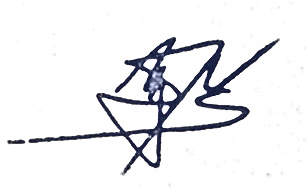 JUDr. Štefan Bieľak                                                                                                                   primátor mesta Spišská BeláPoďakovanie Ďakujeme obyvateľom mesta Spišská Belá, organizáciám pôsobiacim v sociálnej oblasti, zamestnancom mestského úradu a všetkým, ktorí svojim pozitívnym prístupom, konštruktívnym postojom a aktivitou, námetmi a postrehmi prispeli k tvorbe Komunitného plánu sociálnych služieb mesta Spišská Belá na roky 2017 – 2023 s výhľadom do roku 2030. Hlavný zostavovateľ: Ing. Anna Mlaková - Oddelenie sociálnych vecí, MsÚ Spišská BeláSpracovateľský kolektív: Mgr. Anna Sisková - Evidencia obyvateľstva, MsÚ Spišská BeláPhDr. Alexandra Olekšáková - Oddelenie PR a medzinárodnej spolupráce, MsÚ Spišská BeláMgr. Marek Podolinský - Správa počítačových sietí a informačných technológií, MsÚ Spišská BeláMgr. Eva Ďurišová - Oddelenie regionálneho rozvoja, MsÚ Spišská BeláMgr. Katarína Hradická - Oddelenie regionálneho rozvoja, MsÚ Spišská BeláMgr. Renáta Charitunová - Zariadenie opatrovateľskej služby, Spišská BeláMarianna Mačáková - Denné centrum, Spišská BeláMarcela Sisková - Matričný úrad, Spišská Belá Mgr. Gabriela Jadušová - Oddelenie hmotnej núdze, náhradného výživného a štátnych sociálnych dávok, ÚPSVaR KežmarokMgr. Marcela Nadányiová - Oddelenie sociálnoprávnej ochrany detí a sociálnej kurately, ÚPSVaR KežmarokMgr. Zuzana Grotkovská - Oddelenie peňažných príspevkov na kompenzáciu ŤZP a posudkových činností, ÚPSVaR KežmarokIng.Alena Krajčová - Oddelenie služieb pre občana, ÚPSVaR KežmarokBc. Miriam Bachledová - FACE CLUB nízkoprahové denné centrum pre rodiny s deťmi, Spišská BeláPhDr. Daniela Maňasová, PhD. - Kľúč n.o., BratislavaEditoval : Mesto Spišská Belá Kontakt: Mesto Spišská Belá Petzvalova 18, Spišská BeláTelefón: 052/4680518, 4680500, 4680511 e-mail: mlakova@spisskabela.sk, siskova@spisskabela.sk, web: www.spisskabela.skÚvodSociálne služby pomáhajú ľuďom udržať si alebo znovu si vydobiť miesto v prirodzenom spoločenskom prostredí. Úlohy, ktoré mestu v súvislosti s poskytovaním sociálnych služieb vyplývajú, sú vymedzené zákonom. Nepriaznivý demografický vývoj vo vzťahu k rastúcemu podielu skôr narodených občanov, ako aj dopady spoločenských zmien na rodiny a zamestnanosť ľudí prinášajú nárast požiadaviek na riešenie rôznych sociálnych problémov. Zároveň kladú stále vyššie požiadavky na sociálne služby.Komunitné plánovanie sociálnych služieb je jednou zo základných metód riadenia rozvojových procesov, pomocou tejto metódy je možné vytvárať sociálne služby tak, aby zodpovedali miestnym špecifikám a potrebám jednotlivých občanov. Výsledkom tohto procesu je Komunitný plán sociálnych služieb mesta Spišská Belá na rok 2017-2023 s odhadom do roku 2030, ktorý Vám predkladáme.Komunitný plán sociálnych služieb mesta Spišská Belá na roky 2017-2023 s výhľadom do roku 2030 ako strategický dokument je výsledok spolupráce odborníkov v oblasti sociálnych služieb. Predstavuje výsledok spolupráce všetkých aktérov v oblasti poskytovania sociálnych služieb v meste Spišská Belá, ktorí prejavili záujem rozširovať, skvalitňovať a ďalej rozvíjať už existujúce sociálne služby v meste tak, aby Komunitný plán odzrkadlil potreby obyvateľov mesta Spišská Belá.Komunitný plán sociálnych služieb mesta Spišská Belá na obdobie rokov 2017– 2023 s výhľadom do roku 2030 prioritne podporuje rozvoj sociálnych služieb pre rodiny s deťmi a pre osoby ohrozené sociálnou exklúziou, zameriava sa na podporu tvorby pracovných príležitostí pre občanov s ťažkým zdravotným postihnutím, ako aj na dosiahnutie bezbariérovosti a na rozvoj dobrovoľníctva. Tento komunitný plán sociálnych služieb tvorí východiskový, strednodobý dokument, ktorý vytvára predpoklady pre plánovanie, financovanie a časové zosúladenie rozvoja sociálnych služieb. Je to otvorený, živý dokument, ktorý flexibilne reaguje na potreby obyvateľov mesta Spišská Belá. Komunitný plán sociálnych služieb sa bude priebežne vyhodnocovať a prispôsobovať sa meniacej sa legislatíve ako aj potrebám obyvateľov mesta.OBSAH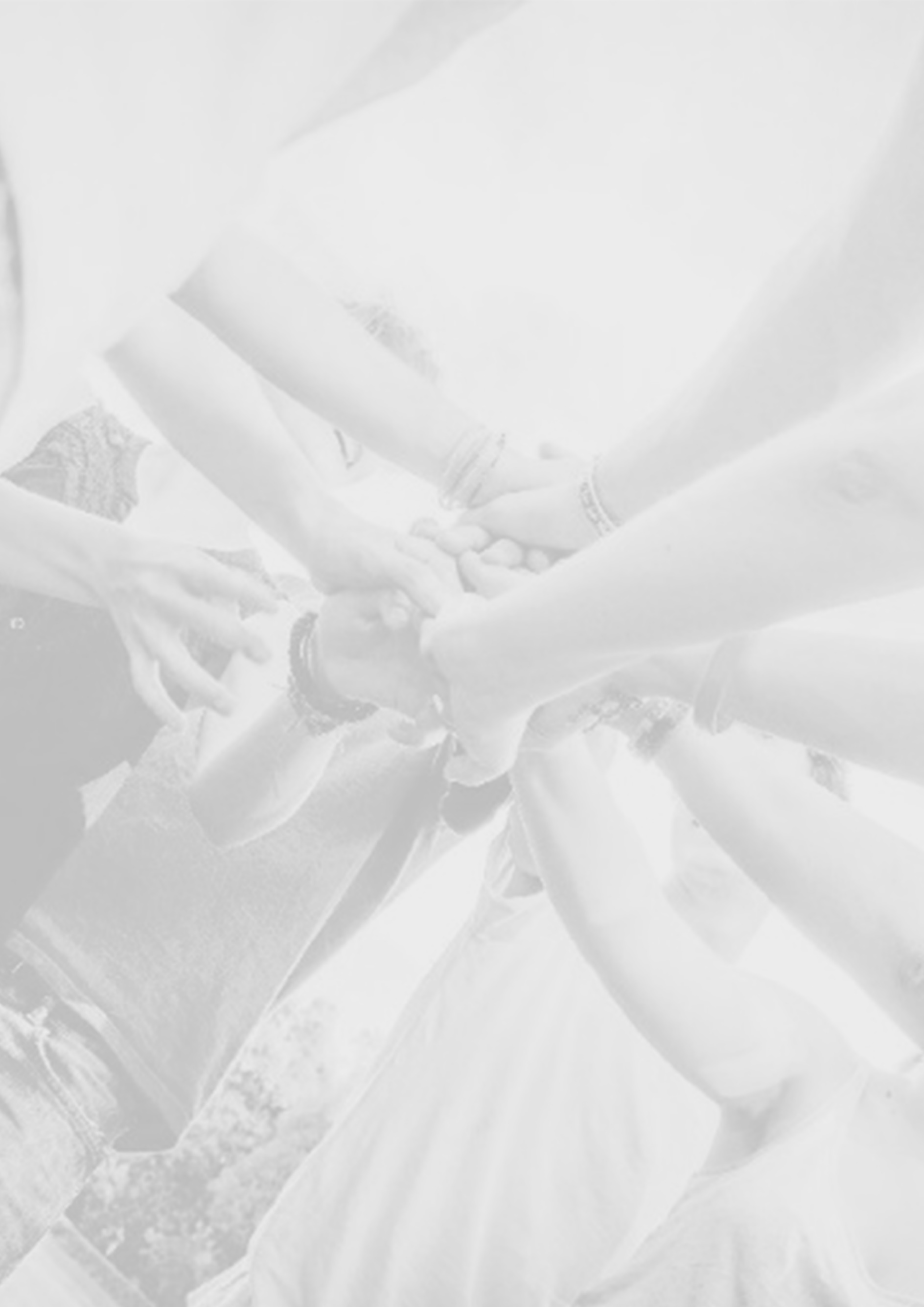 1. TEORETICKÉ ASPEKTY KOMUNITNÉHO PLÁNOVANIAKomunitné plánovanie sa v súčasnosti dostáva čoraz viac do pozornosti spoločnosti. Sčasti je to zákonom stanovená povinnosť obcí, sčasti spoločnosť začína vnímať potrebu takéhoto druhu plánovania. V uplynulých rokoch sme dospeli k extrovertnosti aj v oblasti sociálnej služby, konkrétne v oblasti plánovania sociálnych služieb.Dospievanie v tejto oblasti spočíva hlavne v podstate analýzy aktuálneho stavu ako aj vo vypracovaní prognóz v nadväznosti na zistené skutočnosti.Komunitné plánovanie je proces, ktorý zmapuje miestne potreby sociálnych služieb a porovnáva ich so zdrojmi a príležitosťami, ktoré má daná komunita k dispozícií. Vo všeobecnosti ide o metódu plánovania za priamej účasti verejnosti, t. j. komunity, ktorej sa daná oblasť plánovania priamo týka, resp. členovia ktorej budú služby v danej oblasti využívať.1.1 Výklad pojmovKomunita - pojem komunita sa používa v rôznych významoch. Pochádza z latinského comunitas = spoločenstvo, spoločnosť, ale aj vľúdnosť, láskavosť, zmysel pre spoločnosť. Ide o skupinu ľudí, ktorých zoskupuje geografický, politický, sociálny, alebo ekonomický spoločný aspekt. V komunitnom plánovaní pojem komunita predstavuje skupinu obyvateľov, ktorá je vymedzená geograficky a sociálne a v ktorej ľudia spolupracujú, aby naplnili svoj život, podieľajú sa na spoločnej kultúre a podobne (Matoušek, 2008). V prípade geografickej komunity majú jej členovia konkrétne vzťahy k miestu svojho bydliska a jeho okoliu a môžu byť v podobnej sociálnej, ekonomickej a spoločenskej situácii ako iní obyvatelia tej istej časti. Sociálna komunita zase predstavuje skupinu osôb, ktoré majú spoločné sociálne znaky, prevažne sociálneho znevýhodnenia. Jedná sa teda o skupiny ľudí, ktoré môžu byť organizované, ale aj neorganizované, majú spoločné problémy, hodnoty a záujmy a sú schopní dohodnúť sa na spoločnom riešení.Sídelná alebo regionálna komunita – je jedna z dvoch druhov komunít rozlíšených podľa vzájomných sociálnych väzieb medzi jej členmi. Regionálna komunita je zoskupenie ľudí, žijúcich na vymedzenom geografickom území, ako napr.: ulica, mestská časť, dedina či mesto. Charakteristickým znakom komunity sú citové, intelektuálne a kultúrne vzťahy medzi jej členmi, ktorí môžu mať vzťah k danému miestu, bydlisku, môže ich sem viazať spoločný osud, rôzne životné udalosti alebo situácie, často sú v podobnej ekonomickej či sociálnej situácií, spoločenskej úrovni, môžu mať podobné alebo totožné etické hodnoty.Jadro regionálnej komunity tvoria primárne: rodiny, priateľské, pracovné, spoločenské či záujmové skupiny.Duchovná komunita – je ďalším druhom komunity so vzájomnými sociálnymi väzbami medzi jej členmi. Oproti regionálnej komunite, medzi členmi duchovnej komunity je duchovná priazeň, pričom ich vzájomný kontakt nie je podmienený osobným kontaktom. Členovia nemusia byť viazaní na vymedzenú lokalitu a napriek tomu sú kultúrne, intelektovo a spoločensky na jednej úrovni.Sociálna komunita alebo komunita s potrebou spoločenskej intervencie – je skupina osôb, žijúca na regionálne vymedzenom území, pričom ich spoločným znakom okrem iného je aj ich sociálne znevýhodnené postavenie oproti majoritnej spoločnosti (dlhodobá resp. generačná nezamestnanosť, nízka životná úroveň). Trvalým následkom ich sociálne znevýhodneného postavenia je ich rastúca závislosť pri uspokojovaní základných životných podmienok na iných fyzických, právnických osobách alebo na štáte.Komunitná práca – má viesť, resp. motivovať členov komunity k riešeniu, prekonaniu ich problémov v spolupráci so skupinami a organizáciami, so zvyšovaním ich pocitu solidarity a kompetencií. „Proces, pomáhajúci ľuďom, aby spoločnou aktivitou vyriešili problém miestnej komunity, prípadne zlepšili podmienky svojho života v komunite. Tento proces obvykle vyžaduje časť profesionálnych sociálnych pracovníkov.“(Matoušek, 2008)Komunitná sociálna práca- sociálna práca, ktorej cieľom je aktivizácia formálnych a neformálnych sociálnych sietí v rámci komunity.Sociálna práca - v najužšom slova zmysle je priamy, zámerný kontakt sociálneho pracovníka s jeho klientom, v záujme stanovenia sociálnej diagnózy a realizácie sociálnej terapie. V širšom ponímaní sociálna práca zahŕňa v sebe aj aplikáciu rôznych technických opatrení (poskytnutie sociálnych služieb a dávok sociálnej pomoci), odborné využívanie posudkov a rozhodnutí v spolupráci s rôznymi inštitúciami, organizáciami tretieho sektora a inými odborníkmi.Sociálna služba – je odborná činnosť, obslužná činnosť alebo ďalšia činnosť alebo súbor týchto činností, ktoré sú zamerané na:prevenciu vzniku nepriaznivej situácie, riešenie nepriaznivej sociálnej situácie alebo zmiernenie nepriaznivej sociálnej situácie fyzickej osoby, rodiny alebo komunity,zachovanie, obnovu alebo rozvoj schopností fyzickej osoby viesť samostatný život a na podporu jej začlenenia do spoločnosti,zabezpečenie nevyhnutných podmienok na uspokojovanie základných životných potrieb fyzickej osoby,riešenie krízovej sociálnej situácie fyzickej osoby a rodiny,prevenciu sociálneho vylúčenia fyzickej osoby a rodiny.“ (zákon č. 448/2008 Z. z. o sociálnych službách a o zmene a doplnení zákona č. 455/1991 Zb. o živnostenskom podnikaní (živnostenský zákon) v znení neskorších predpisov (ďalej len „zákon o sociálnych službách)Sociálna služba je súbor činností, poskytovaných verejnou správou, súkromnými poskytovateľmi alebo organizáciami tretieho sektora ako pomoc v nepriaznivej sociálnej situácií alebo ako prevencia pred sociálnym vylúčením.Sociálna služba sa poskytuje:- ambulantnou formou – prijímateľ sociálnej služby dochádza do miesta poskytovania sociálnej služby,- terénnou formou – sociálna služba je poskytovaná v prirodzenom prostredí prijímateľa sociálnej služby,- pobytovou formou – sociálna služba sa poskytuje v zariadení a súčasťou sociálnej služby je aj ubytovanie. Môže byť poskytovaná ako celoročná alebo ako týždenná sociálna služba.Nepriaznivá sociálna situácia – je ohrozenie osoby pred sociálnym vylúčením alebo obmedzenie jej schopnosti sa spoločensky začleniť, či už samostatne riešiť svoje problémy, hlavne z nasledovných dôvodov:nezabezpečené základné podmienky na uspokojovanie základných životných potrieb(jedlo, ošatenie, prístrešie),životné návyky, spôsob života, závislosť od návykových látok a ich následné škodlivé činnosti,ťažké zdravotné postihnutie alebo nepriaznivý zdravotný stav,dieťa so zdravotným postihnutím v osobnej starostlivosti,zotrvávanie v segregovanej lokalite s koncentrovanou generačnou chudobou,dovŕšenie veku potrebného na nárok na starobný dôchodok,ohrozovanie správaním iných fyzických osôb.1.2 Podstata komunitného plánovania„Komunita je miesto, kde človek môže získavať emocionálnu podporu, ocenenie a praktickú pomoc v každodennom živote.“ (Matoušek, 2003).Komunitné plánovanie je jedna zo základných metód riadenia rozvojových procesov. Jej obsahom je absorbovať názory celej komunity/mesta, ktoré umožnia spracovať podkladové materiály pre rôzne oblasti verejného života. Ide o proces, ktorý pomáha v spolupráci s komunitou na plánovaní a poskytovaní lepších a kvalitnejších služieb, ktoré budú znamenať skutočný prínos a zmenu v životoch ľudí. Ide o otvorený proces zistenia a analýzy potrieb, zdrojov a modelovania optimálnych riešení v oblasti sociálnych služieb.Plán je vypracovaný program postupu, ako sled vzájomne previazaných aktivít (činností, krokov) vedúcich k tomu, aby stanovené ciele boli uskutočnené v stanovenom čase a v požadovanej kvalite.Komunitné plánovanie sa v súčasnosti stáva aktívnou zložkou regionálnej či národnej politiky. Predstavuje určitý vzťah medzi zadávateľmi, poskytovateľmi a prijímateľmi sociálnych služieb. Je nástrojom, ktorý aj za účasti verejnosti poukazuje na potreby občanova následne hľadá riešenie ich sociálnych potrieb.Hlavným nástrojom komunitného plánovania je Komunitný plán sociálnych služieb, ktorý stanovuje krátkodobé ciele a priority a smeruje k dosiahnutiu dlhodobej vízie rozvoja sociálnych služieb v regióne. Jeho náplňou je identifikovať sociálne problémy mesta a zvoliť stratégiu ich riešenia so zreteľom na klienta, poskytovateľov služieb, technickej vybavenosti a pod. Výsledkom je strategický dokument, ktorý reflektuje potreby a kapacitu komunity, snaží sa aktívne zapájať čo najväčší počet obyvateľov do jeho tvorby, čo prispieva k pocitu väčšej demokracie na lokálnej úrovni a teda napĺňa cieľ rozširovania a skvalitňovania poskytovania sociálnych služieb v meste. Zákon č. 448/ 2008 Z.z. o sociálnych službách ukladá povinnosť obciam a mestám plánovať sociálne služby na základe komunitného plánovania. Podľa § 83 ods. 2: ,,Obec vypracúva a schvaľuje komunitný plán sociálnych služieb na základe národných priorít rozvoja sociálnych služieb, v ktorom zohľadňuje miestne špecifiká a potreby fyzických osôb v oblasti sociálnych služieb poskytovaných v jej územnom obvode, určuje potreby rozvoja sociálnych služieb a určuje personálne podmienky, finančné podmienky, prevádzkové podmienky a organizačné podmienky na ich zabezpečenie.” Komunitný plán sociálnych služieb a koncepcia rozvoja sociálnych služieb obsahuje podľa zákona č. 448/2008 Z. z. o sociálnych službách a o zmene a doplnení zákona č. 455/1991 Zb. o živnostenskom podnikaní (živnostenský zákon) v znení neskorších predpisov, podľa § 83 ods.5:1. Analýzu stavu poskytovaných sociálnych služieb v územnom obvode obce alebo vyššieho územného celku vrátane vyhodnotenia materiálno-technického vybavenia sociálnych služieb a vzdelanostnej štruktúry zamestnancov poskytovateľa sociálnej služby, 2. analýzu požiadaviek prijímateľov sociálnej služby a ďalších obyvateľov v územnom obvode obce na rozvoj sociálnych služieb podľa jednotlivých druhov sociálnych služieb a cieľových skupín, 3. analýzu sociologických a demografických údajov v územnom obvode obce 4. určenie cieľov a priorít rozvoja sociálnych služieb v územnom obvode obce, 5. časový plán realizácie komunitného plánu sociálnych služieb alebo koncepcie rozvoja sociálnych služieb vrátane určenia personálnych, finančných, prevádzkových a organizačných podmienok na ich realizáciu, 6. spôsob vyhodnocovania plnenia komunitného plánu sociálnych služieb alebo koncepcie rozvoja sociálnych služieb.1.2.1 Ciele komunitného plánovaniaCieľom komunitného plánovania je:- oboznámiť sa s potrebami a požiadavkami prijímateľov sociálnych služieb,- poznať plány a predstavy poskytovateľov sociálnych služieb,- zosúladiť potreby a požiadavky prijímateľov sociálnych služieb s plánmia predstavami poskytovateľov sociálnych služieb,- vytvoriť prognózu naplnenia žiadaných sociálnych služieb,- poskytovať sociálne služby odkázaným občanom,- zabezpečiť efektívne hospodárenie investovanými zdrojmi.- zvýšiť kvalitu a dostupnosť už poskytovaných sociálnych služieb,- stanoviť priority ďalšieho rozvoja sociálnych služieb.1.2.2 Princípy komunitného plánovaniaPrincípy plánovania sociálnych služieb v procese komunitného plánu:- princíp triády, ktorý predstavuje spoluprácu zadávateľov, poskytovateľov a užívateľov sociálnych služieb a rovnako princíp dohody, ktorý je charakterizovaný výsledným plánom,- princíp rovnosti, ktorý zaručuje každému právo zaujímať sa o veci verejné. Každý občan má právo sa slobodne vyjadriť a zároveň nikto nesmie byť vylúčený a diskriminovaný.- princíp skutočných potrieb, čo charakterizuje analýza popisujúca stav služieb,- princíp kompetencie účastníkov, ktorý kladie dôraz na profesionalitu, zodpovednosť.1.2.3 Účastníci komunitného plánovaniaVypracovať komunitný plán je zákonom stanovenou povinnosťou každej obce. Zákon č. 448/2008 Z. z. o sociálnych službách a o zmene a doplnení  zákona č. 455/1991 Zb. o živnostenskom podnikaní (živnostenský zákon) v znení neskorších predpisov  okrem tejto povinnosti určí aj skupinu hlavných aktérov, za účasti ktorých je spracovaný komunitný plán. K hlavným účastníkom tvorby plánu patrí tzv. komunitná triáda a to:- zadávatelia, ktorých predstavuje väčšinou obec alebo ňou poverené osoby,- poskytovatelia, ktorí na určenom území poskytujú sociálne služby,- prijímatelia sociálnych služieb, pre ktorých je komunitný plán určený a zároveň o potreby ktorých sa plán opiera.Užívateľom sociálnych služieb je každý ten, ktorý služby prijíma, prijímal ich v minulosti, alebo mu budú poskytnuté v budúcnosti. Je to teda každý občan, ktorý k naplneniu svojich potrieb a predstáv potrebuje pomoc sociálnych služieb. Užívateľom sa môže stať v priebehu svojho života každý občan.  Každý užívateľ sociálnej služby patrí v rámci komunitného plánu sociálnych služieb do niektorej z 5 cieľových skupín, ktoré sa identifikovali nasledovne: Rodina s deťmi a mládež Seniori Osoby so zdravotným postihnutím Osoby v obtiažnych životných situáciách Osoby aktívne v komunitáchNeoddeliteľnou zložkou je aj široká verejnosť, ktorá má rovnakú možnosť sa do procesu tvorby zapojiť a vyjadriť svoj názor.1.2.4 Fázy komunitného plánovaniaProces komunitného plánovania popisuje Matoušek (2007)  v šiestich fázach:1. fáza - príprava - vytvorenie pracovnej skupiny -pozvanie ďalších účastníkov - plán na získanie podpory,2. fáza - vytvorenie riadiacej štruktúry - zapojenie všetkých účastníkov - stanovenie štruktúry a pravidiel,3. fáza - definovanie problémov a potrieb -predstava záujmov a potrieb - analýza potrieb, zhodnotenie existujúcich zdrojov -formovanie príležitostí a rizík,4. fáza - návrh rozvoja sociálnych služieb -formulácia cieľov a priorít – pomenovanie prekážok - vypracovanie prehľadu zdrojov,5. fáza - formulácia strategického rozvoja sociálnych služieb - formulácia plánov, vypracovanie konečnej verzie - predloženie komunitného plánu k diskusii a na schválenie,6. fáza - realizácia plánov - realizácia - informovanie verejnosti - zapojenie nových partnerov.1.3 Legislatívny rámec tvorby Komunitného plánu sociálnych služieb1.3.1 Národné priority rozvoja sociálnych služieb na roky 2015-2020Národné priority rozvoja sociálnych služieb reflektujú aktuálne výzvy v sociálnej oblasti, ku ktorým patrí predovšetkým rozvoj rôznorodých služieb starostlivosti na komunitnej úrovni, vrátane potreby modernizácie sociálnych služieb. Cieľom Národných priorít je pozitívne ovplyvniť rozvoj sociálnych služieb v Slovenskej republike v rokoch 2015 - 2020.Špecifickým cieľom je:- zabezpečiť realizáciu práva občana na poskytovanie sociálnej služby so zohľadnením ľudsko-právneho a nediskriminačného prístupu a dôrazom na rešpektovanie ľudskej dôstojnosti,- zabezpečiť dostupnosť sociálnych služieb v súlade s potrebami cieľových skupín a komunity,- zabezpečiť rozvoj sociálnych služieb dostupných pre osoby v segregovaných lokalitách s prítomnosťou koncentrovanej a generačne reprodukovanej chudoby,- zvýšiť dostupnosť komunitných sociálnych služieb s dôrazom na rozvoj sociálnych služieb pre rodinu, ktorá sa stará o svojho člena, odkázaného na pomoc inej osoby pri sebaobsluhe,- deinštitucionalizovať sociálne služby, presadiť princíp integrovanej dlhodobej zdravotno-sociálnej starostlivosti,- zaviesť systém zabezpečenia a hodnotenia podmienok kvality poskytovaných sociálnych služieb1.3.2 Program a ciele hospodárskeho a sociálneho rozvoja Prešovského samosprávneho kraja2014 – 2020Na základe zistených analýz a odhalení nedostatkov v kľúčových oblastiach v rámci regiónu vo svojom PHSR na obdobie 2014 – 2020Prešovský samosprávy kraj vyhlásil rozvojovú stratégiu:V súlade s programovacími dokumentmi širšej územnej pôsobnosti platnými pre SR a pre krajiny EÚ pri zahrnutí územných špecifík kraja sa bude vízia rozvoja PSK napĺňať v 3 prioritných oblastiach – v hospodárskej, sociálnej a environmentálnej. Pre každú oblasť je stanovený jeden hlavný strategický cieľ, ktorý sa bude dosahovať prostredníctvom viacerých špecifických cieľov, ktoré sú ďalej rozčlenené na konkrétnejšie opatrenia, pre ktoré budú rámcovo popísané oprávnené aktivity, resp. plánované projekty určené na implementáciu počas rokov 2015-2020.  Strategický cieľ v hospodárskej oblasti: Zvýšenie inovačného potenciálu a ekonomickej efektívnosti podnikania v kraji.Strategický cieľ I. : Podpora podnikania a inovácií  Podpora podnikania a zamestnanosti (uľahčenie prístupu k finančným zdrojom), podpora výskumu a vývoja a zavádzania technologických inovácií, rozvoj cestovného ruchu ako významného odvetvia ekonomiky kraja, podpora podnikania na vidieku (vrátane investícií do lesného hospodárstva a poľnohospodárstva).Strategický cieľ II. : Dobudovanie bezpečnej a kvalitnej technickej infraštruktúry územia Optimalizácia dopravnej infraštruktúry pre lepšiu obslužnosť územia, rozširovanie komunikačnej infraštruktúry a zvyšovanie bezpečnosti prenosu dát, modernizácia a dobudovanie ostatnej technickej infraštruktúry vrátane energetiky z OZE.Strategický cieľ v sociálnej oblasti: Skvalitnenie životných podmienok obyvateľov v kraji a rozvoj inkluzívnej občianskej spoločnosti.Špecifický cieľ I.: Modernizácia vzdelávania s dôrazom na kvalitu života Podpora dobudovania chýbajúcich zariadení pred primárneho vzdelávania, skvalitnenie vzdelávania na základných školách a stredných školách a jeho priblíženie potrebám trhu práce, podpora nových foriem celoživotného vzdelávania a uznávania kompetencií s dôrazom na ohrozené skupiny, podpora ďalšieho vzdelávania dospelých pre meniace sa potreby trhu práce.Špecifický cieľ II.: Budovanie a rozvoj centier zdravotníckych, sociálnych a komunitných služieb pre inkluzívnu občiansku spoločnosť Zvyšovanie dostupnosti rozvoja sociálnych služieb odkázaným osobám, podpora prevencie ochrany zdravia a skvalitnenie poskytovania zdravotníckej starostlivosti, podpora aktivizácie občanov v oblasti zvyšovania kvality života, obnovy pracovných návykov, rozvoja kultúrneho bohatstva, sociálnej inklúzie, zlepšenie existujúcich pracovných podmienok a podpora tvorby nových pracovných miest pre budovanie inkluzivného trhu práce.Špecifický cieľ III.: Udržateľný rozvoj územia s dôrazom na podporu kultúrneho potenciálu Podpora strategického plánovania rozvoja a sektorovej spolupráce, ochrana a podpora šírenia kultúrneho dedičstva a regionálnej kultúrnej identity, podpora zabezpečenia bezpečnosti obyvateľov a bývania.Strategický cieľ v oblasti environmentálnej: Ochrana ŽP a zdravia človeka a efektívnejšie využívanie prírodných zdrojov pre zabezpečenie udržateľného rozvoja územia.1.3.3 Program hospodárskeho rozvoja a sociálneho rozvoja mesta Spišská Belá  na roky2014-2020Program hospodárskeho rozvoja a sociálneho rozvoja (ďalej len „PHSR“) je strednodobý strategický dokument. Je kľúčovým a základným dokumentom pre riadenie samosprávy, ktorý vychádza z poznania situácie a konkrétnych potrieb obyvateľov, podnikateľov, záujmových skupín a ďalších subjektov v území, formuluje svoju predstavu o budúcnosti spolu s činnosťami a projektmi na jej zabezpečenie.Sociálne služby zabezpečuje mesto  v súlade s platnou legislatívou. V rámci stratégie zvýšenia podielu sociálnych služieb poskytovaných komunitou a s cieľom zlepšiť sociálnu situáciu cieľových skupín (seniori, rodina v núdzi, ohrozená rodina, a pod.) bude potrebné integrovať služby sociálnej a zdravotnej starostlivosti  v spolupráci s okolitými obcami a mestom Spišská Stará Ves vo väzbe na okresné mesto Kežmarok. Cieľom PHSR  mesta Spišská Belá  na roky  2016 – 2023   je vytvoriť podmienky na efektívne a kvalitné poskytovanie existujúcich a podporu vzniku nových sociálnych služieb v zmysle platnej legislatívy v úzkej spolupráci s neverejnými poskytovateľmi.  Je potrebné pravidelne realizovať rôzne typy aktivít vo verejných priestoroch a takisto seniorom poskytnúť vhodnú formu finančného príspevku umožňujúceho účasť na vybraných aktivitách. Starnutie populácie je najdôležitejším fenoménom demografického vývoja v súčasnom svete a prejavuje sa svojimi dôsledkami i v podmienkach mesta Spišská Belá. Mesto Spišská Belá vytvorí podmienky pre aktívne starnutie obyvateľstva využitím ich vedomostí a zručností pre rozvoj mesta v oblasti neformálneho a záujmového vzdelávania, vytváraním podmienok pre ich dobrovoľnícku činnosť. Nová legislatíva v oblasti poskytovania sociálnych služieb na miestnej úrovni   - podpora  prechodu inštitucionalizovaných služieb na služby komunitné  vytvára ďalší priestor pre rozšírenie opatrovateľskej služby ako služby poskytovanej fyzickej osobe v jej domácom prostredí,  počet prijímateľov sociálnej služby  bude rásť.  Podpora komunitných služieb si vyžaduje aj riešenie poskytovania stravovacích služieb  pre seniorov, siete denných centier a stacionárov v spolupráci aj s neverejnými poskytovateľmi sociálnych služieb, príp. rozšírenie existujúceho pobytového  sociálneho zaradenia  o týždenné pobyty, dočasnú starostlivosť a pod. Integrácia  služieb poskytovania zdravotnej starostlivosti a služieb sociálnej starostlivosti bude možná aj zriadením Centra integrovanej zdravotnej starostlivosti (CIZS) umiestneným v meste  ako  centrum siete poskytovateľov v širšom území  mesta zahrňujúce poskytovanie služieb zdravotnej starostlivosti, vybraných sociálnych služieb a služieb podpory zdravia.  Táto sieť by mala byť doplnená sieťou športových zariadení a voľnočasových aktivít v rámci mesta a jeho širšieho okolia ako súčasť programov podpory zdravia. Mesto Spišská Belá je  súčasnosti zriaďovateľom  pobytových sociálnych služieb, tieto sú poskytované  aj neverejnými poskytovateľmi v súlade s novelou zákona  č. 448/2008 Z.z. o sociálnych službách a o zmene a doplnení zákona č. 455/1991 Zb. o živnostenskom podnikaní /živnostenský zákon/ v znení neskorších predpisov.  Priestor na zlepšenie je aj v oblasti koordinácie a komunikácie sociálnych služieb. Samospráva bude pravidelne organizovať stretnutia inštitúcií pôsobiacich v sociálnej oblasti a zisťovať údaje o štruktúre a potrebách jednotlivých sociálnych skupín (aktualizácia Plánu komunitných služieb). V regionálnych a miestnych  médiách bude informovať o činnosti inštitúcií pôsobiacich v oblasti sociálnych služieb a v spolupráci s partnermi bude realizovať propagačné aktivity zamerané na zvýšenie tolerancie obyvateľov voči osobám ohrozeným sociálnym vylúčením, elimináciu spoločenských predsudkov v sociálnej oblasti a zlepšenie informovanosti osamelých a izolovaných občanov, zavedie nové e-služby a sociálne služby využívajúce IKT pre seniorov. V oblasti zlepšenia občianskej vybavenosti samospráva podporí výstavbu chýbajúcich prevádzok obchodu a služieb a zabezpečí modernizáciu objektov služieb vo vlastníctve mesta. Podporí úpravu objektov a komunikácií tak, aby pomohla odstrániť bariéry obmedzujúce pohyb a medziľudskú komunikáciu, čím uľahčí pohyb a orientáciu seniorom, zdravotne postihnutým, rodičom s kočíkmi, či cudzincom/návštevníkom mesta. Bude sa snažiť dosiahnuť vyvážený pomer medzi oddychovými a parkovacími plochami na území mesta.  V rámci vzdelávacej infraštruktúry je potrebné optimalizovať dostupnosť predškolského vzdelávania, základného vzdelávania, záujmového vzdelávania a rôznych foriem CŽV.Na zabezpečenie kvalitného vzdelávania je potrebné modernizovať tak materiálno-technické vybavenie materských a základných škôl, ako aj prvky výchovno-vzdelávacieho systému, rozšíriť ponuku celoživotného vzdelávania s prepojením na záujmové príp. neformálne vzdelávanie. Obidva tieto prvky ovplyvňujú svojimi aktivitami, pravidlami a financovaním jednotlivé školy, školské zariadenia a zriaďovateľov – kam patrí samospráva, štát a jeho inštitúcie. Na rozvoj vzdelávania samospráva využije aj prostriedky z fondov EÚ a vlastné rozpočtové prostriedky.Kultúra, šport a iné spôsoby aktívneho využívania voľného času sú dôležitou súčasťou zdravia a kvalitného života obyvateľov mesta. Podmienky v meste Spišská Belá  sú  v súčasnosti  dobré,  sú ovplyvnené  aj aktivitami v oblasti podpory CR, napriek tomu ich občania hodnotia ako nedostačujúce.  Preto bude potrebné modernizovať materiálno-technické podmienky a zlepšiť systém pravidelnej ochrany a údržby objektov a priestorov v majetku mesta určených na šport, kultúru a voľný čas (stanoviť režim využívania priestorov, zaviesť funkciu správcu, zabezpečiť napojenie objektu na PCO/kamerový systém), dobudovať nové zariadenia a multifunkčné plochy a niektoré zariadenia a plochy vhodným spôsobom revitalizovať. Úlohou samosprávy spestriť ponuku podujatí a zvýšiť informovanosť v tejto oblasti aj v úzkej spolupráci s neziskovými organizáciami a podporiť komunitné iniciatívy najmä v oblasti alternatívnych a nových aktivít pre voľný čas.  Lepšiu starostlivosť o kultúrne objekty a kultúrne dedičstvo bude možné dosiahnuť spoluprácou subjektov v meste a viac zdrojovým financovaním, využitím možností sociálnej ekonomiky  a dobrovoľníckych aktivít vrátane medzinárodnej spolupráce. Na udržanie záujmu obyvateľov o miestnu kultúru bude samospráva musieť inovovať  ponuku a propagáciu kultúrnych podujatí v meste. To znamená zabezpečiť ich žánrovú pestrosť, pravidelne informovať obyvateľov o kultúrnom dianí v meste, podporovať a koordinovať činnosť záujmových útvarov (spojenie s inými kultúrnymi podujatiami v regióne) a významnejšie ich zapájať do organizovania podujatí.Pohyb je jedným zo spôsobov ako podporiť zdravý životný štýl, zlepšiť zdravotný stav obyvateľstva a znížiť výskyt civilizačných chorôb. V súčasnej dobe je potrebné nielen  zvýšiť záujem obyvateľov o športové a pohybové aktivity najmä u mladých ľudí a seniorov, ale aj vytvoriť vhodné podmienky pre rôzne druhy športu a pohybových aktivít v meste aj ako súčasť adaptačných opatrení zmeny klímy. Samospráva plánuje modernizovať športoviská v rámci objektov MŠ a ZŠ i mimo nich  - dobudovať a sprístupniť trasy pre pohybové aktivity obyvateľov – dobudovanie cyklochodníkov a cyklotrás, multifunkčné plochy, bežecké a bežkárske trasy, značené turistické trasy ako chodníky zdravia v obci a okolí vhodne doplňujúce infraštruktúru CR.Práca s mládežou je oblasťou, ktorú samospráva doteraz riešila iba čiastkovo. Mala by začať intenzívnejšie realizovať aktivity zamerané na zvýšenie záujmu mládeže o verejné dianie. Na podporu aktivít organizovaných,  ale aj neformálnych mládežníckych skupín bude potrebné využiť skúsenosti mládežníckych organizácií a financie z viacerých zdrojov. Samospráva bude podporovať projekty, ktoré sú zamerané na rozvoj životných hodnôt a zlepšenie medziľudskej komunikácie mladých ľudí, tiež projekty týkajúce sa ich budúcnosti (zamestnanie, vlastné podnikanie, zvyšovanie vzdelávania a získavanie zručností, bývanie, vlastná rodina) a projekty, ktoré podporujú aktívnu účasť mládeže vo verejnom živote. Jednotlivé činnosti by mal zastrešovať koordinátor voľného času a pre prácu s mládežou.1.3.4 Právny rámec poskytovania sociálnych služieb v SRVšetky hore uvedené strategicky významné a dôležité dokumenty majú korene v rôznych právnych predpisoch, o ktoré sa opiera celá konštrukcia sociálnej politiky Slovenskej republiky, či už oblasti sociálneho zabezpečenia, sociálnej pomoci alebo sociálnych služieb.Samozrejme, právna legislatíva je rozsiahla a jednotlivé predpisy sa navzájom doplňujú a nadväzujú. V sociálnej oblasti sú používané hlavne nasledovné právne predpisy:- zákon č. 448/ 2008 Z. z. o sociálnych službách a o zmene a doplnení zákona č. 455/1991 Zb. o živnostenskom podnikaní (živnostenský zákon)- zákon č. 305/2005 Z. z. o sociálno-právnej ochrane detí a sociálnej kuratele a o zmene a doplnení niektorých zákonov- zákon č. 36/2005 Z. z. o rodine v znení neskorších predpisov- zákon č. 447/2008 Z. z. o peňažných príspevkoch na kompenzáciu ťažkého zdravotného postihnutia a o zmene a doplnení niektorých zákonov- zákon č. 600/2003 Z.z. o prídavku na dieťa a o zmene a doplnení zákona č. 461/2003 Z. z. o sociálnom poistení- zákon č. 561/2008 Z. z. o príspevku na starostlivosť o dieťa a o zmene a doplnení niektorých zákonov- zákon č. 627/2005 Z. z. o príspevkoch na podporu náhradnej starostlivosti o dieťa- zákon č. 238/1998 Z. z. o príspevku na pohreb- zákon č. 417/2013 Z. z. o pomoci v hmotnej núdzi a o zmene a doplnení niektorých zákonov v znení neskorších predpisov- zákon č. 201/2008 Z. z. o náhradnom výživnom- zákon č. 601/2003 o životnom minime a o doplnení niektorých zákonov v znení neskorších predpisov- zákon č. 544/210 o dotáciách v pôsobnosti Ministerstva práce, sociálnych vecí a rodiny Slovenskej republiky- zákon č. 539/2008 Z. z. o podpore regionálneho rozvoja- zákon č. 369/1990 Zb. o obecnom zriadení.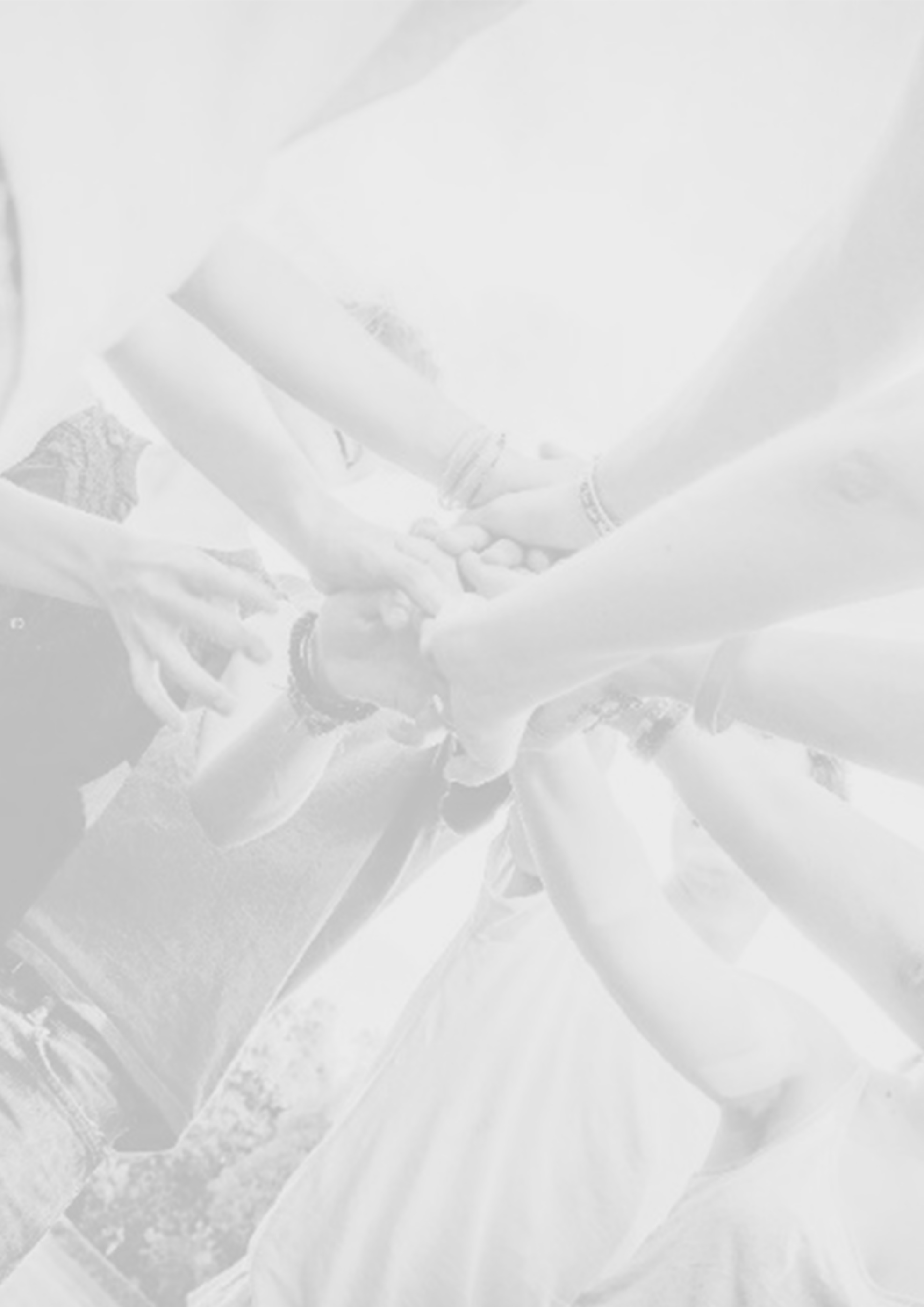 2. PROCES TVORBY KOMUNITNÉHO PLÁNU SOCIÁLNYCH SLUŽIEB MESTA SPIŠSKÁ BELÁKomunitný plán sociálnych služieb mesta Spišská Belá na roky 2017 – 2023 s výhľadom na rok 2030 obsahuje najmä (v zmysle § 83 ods. 5 zákona č. 448/2008 Z. z. o sociálnych službách):1. analýzu stavu poskytovaných sociálnych služieb v územnom obvode mesta, vrátane vyhodnotenia materiálno-technického vybavenia sociálnych služieb a vzdelanostnej štruktúry zamestnancov poskytovateľa sociálnej služby,2.   analýzu požiadaviek prijímateľov sociálnej služby a ďalších obyvateľov v územnom obvode obce na rozvoj sociálnych služieb podľa jednotlivých druhov sociálnych služieb a cieľových skupín,3.  analýzu sociologických údajov a demografických údajov v územnom obvode mesta,4.  určenie cieľov a priorít rozvoja sociálnych služieb v územnom obvode mesta,5.  časový plán realizácie komunitného plánu sociálnych služieb vrátane určenia personálnych podmienok, finančných podmienok, prevádzkových podmienok a organizačných podmienok na ich realizáciu,6. spôsob vyhodnocovania plnenia komunitného plánu sociálnych služieb.2.1 Úloha Mesta Spišská Belá v procese tvorby a naplánovania komunitného plánu sociálnych služiebKomunitné plánovanie zisťuje, vyplývajúc z analýzy potrieb, nedostatky v súvislosti s poskytovaním sociálnych služieb a stanovuje priority budúceho rozvoja.Zapojením do prípravy komunitného plánu aj subjektov, pôsobiacich v systéme sociálnych služieb, sa zvýšil podiel občanov na rozhodovacom procese o konečnej podobe priorít a cieľov v oblasti sociálnych služieb v meste Spišská Belá. Vďaka úzkej spolupráci všetkých strán boli objavené ďalšie príležitosti, možnosti a odhalené rizika či hrozby v oblasti poskytovania sociálnych služieb, ktoré prispeli ku kvalite a zmysluplnosti navrhovaných opatrení.Pri príprave komunitného plánu sa vychádzalo:- zo zákona č. 448/2008 Z. z. o sociálnych službách v znení neskorších predpisov,- údajov Štatistického úradu SR,- vlastných štatistických údajov,- údajov, získaných na základe prieskumu v meste Spišská Belá ,- údajov Úradu práce, sociálnych vecí a rodiny Kežmarok,- konzultácií s poskytovateľmi sociálnych služieb v meste Spišská Belá,- národných priorít Ministerstva práce, sociálnych vecí a rodiny Slovenskej republiky,- Koncepcie rozvoja sociálnych služieb Prešovského samosprávneho kraja na roky2014-2020,- Programu hospodárskeho a sociálneho rozvoja mesta Spišská Belá na roky 2014-2020,- vlastných skúseností Mestského úradu v Spišskej Belej- z údajov získaných z prieskumu verejnej mienky (prostredníctvom dotazníkov).Proces komunitného plánu sociálnych služieb prebiehal 4 mesiace od apríla 2017 do júla 2017. Bola vytvorená pracovná skupina zo zamestnancov MsÚ, ktorej členovia sa pravidelne stretávali na pracovných stretnutiach. Dotazníkovou formou zistené informácie boli zosumarizované, vyhodnotené a na ich základe bol stanovený strategický cieľ, v rámci neho priority, opatrenia a jednotlivé aktivity na dosiahnutie strategického cieľa.2.1.1 Priebeh prípravy komunitného plánu mesta Spišská Belá- Informatívna správa o príprave Komunitného plánu sociálnych služieb mesta Spišská Belá v MsZ dňa 26.04.2017,- príprava a zostavenie dotazníka pre občanov a prijímateľov sociálnych služieb, - prvé pracovné stretnutie členov pracovnej skupiny – skompletizovanie dotazníkov , - informovanie verejnosti o príprave komunitného plánu sociálnych služieb a o možnosti zapojenia sa do procesu komunitného plánovania vyplnením dotazníka, - distribúcia a zber dotazníkov od občanov a prijímateľov sociálnych služieb,- vyhodnotenie dotazníkového prieskumu, analýza stavu poskytovaných sociálnych služieb, analýza požiadaviek prijímateľov sociálnych služieb a verejnosti, - druhé pracovné stretnutie členov pracovnej skupiny – na základe výsledkov vyhodnotenia a analýz údajov zistených z dotazníkového prieskumu predbežne určiť ciele, priority, opatrenia a aktivity, - spracovanie SWOT analýzy, - návrh komunitného plánu sociálnych služieb – pripomienkovanie a verejné prerokovanie,- zverejnenie návrhu Komunitného plánu sociálnych služieb, - zapracovanie pripomienok a príprava Komunitného plánu sociálnych služieb na schválenie mestskému zastupiteľstvu Spišská Belá,- prerokovanie a schválenie Komunitného plánu sociálnych služieb mesta Spišská Belá 2017 – 2023 s výhľadom na rok 2030 v mestskom zastupiteľstve,- monitoring a vyhodnotenie Komunitného plánu sociálnych služieb mesta Spišská Belá 2017-2023 s výhľadom na rok 2030 – ročne.  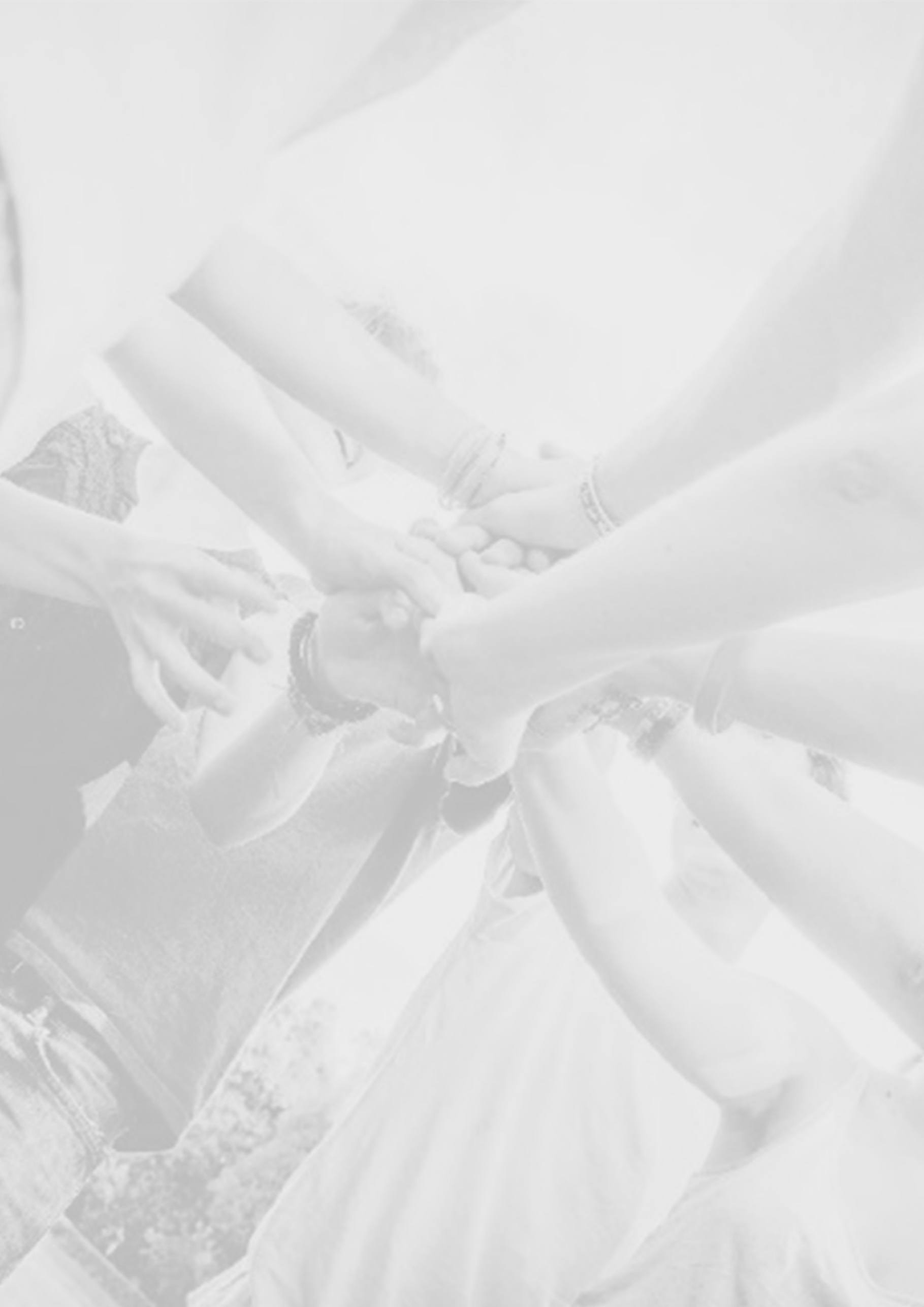 3. ANALÝZA SOCIOLOGICKÝCH, DEMOGRAFICKÝCH, EKONOMICKÝCH A SOCIÁLNYCH ÚDAJOV MESTA SPIŠSKÁ BELÁMesto Spišská Belá sa nachádza v severnej časti Popradskej kotliny, pod mohutnými Belianskymi Tatrami, na križovatke ciest do Kežmarku, Starej Ľubovne, Zamaguria a Vysokých Tatier. Mestskou časťou mesta Spišská Belá sú Strážky. 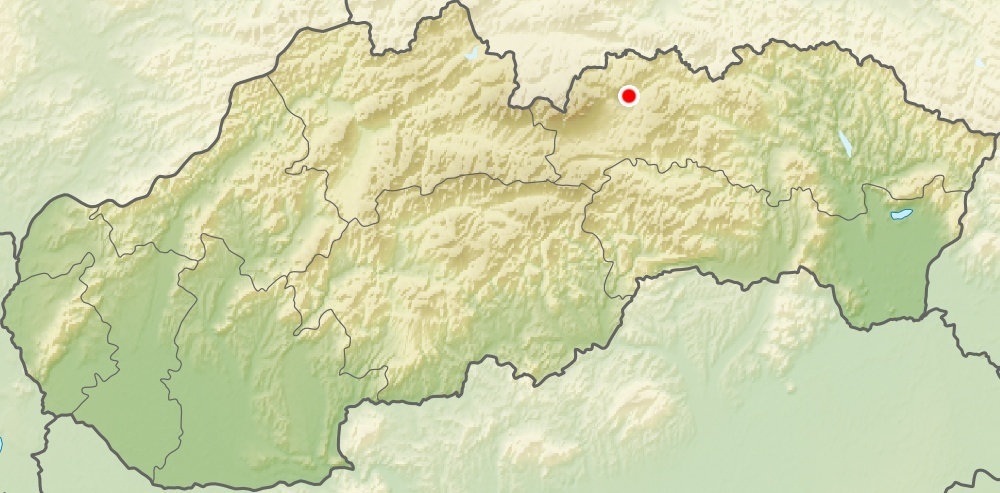 Obrázok 1Poloha mesta Spišská Belá na Slovensku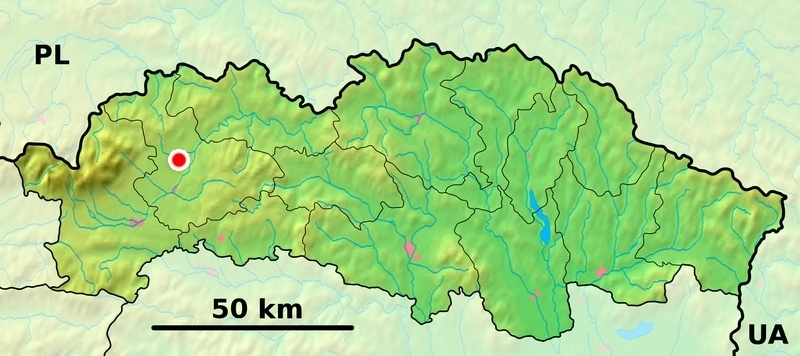 Obrázok 2Poloha mesta Spišská Belá v rámci Prešovského kraja.Základné údaje o meste:Štát: Slovensko
Kraj: Prešovský krajOkres: KežmarokRegión: SpišPočet obyvateľov: (k 31.12.2016): 6 578 obyvateľov prihlásených k trvalému pobytu v mesteHustota: 188,89 obyv./km²Nadmorská výška(stred mesta): 631 metrov n. m.Mesto Spišská Belá je tvorené z dvoch katastrálnych území:k.ú. Spišská Belá: celková výmera – 3 035,1344 ha (z toho zastavané územie – 213, 7677 ha)
k.ú. Strážky: celková výmera – 358, 8541 ha (z toho zastavané územie – 19, 8544 ha)Prvá písomná zmienka: 12633.1 Demografická a sociologická charakteristika mesta Spišská BeláPri kompletizovaní, vyhodnotení a spracovaní základných sociologických demografických údajov mesta Spišská Belá sme vychádzali z údajov Štatistického úradu SR, Úradu práce, sociálnych vecí a rodiny,  ako aj z údajov získaných z vlastnej evidencie Mestského úradu Spišská Belá.Tab. č. 1 Demografická charakteristika (stav k 28.2.2017)Graf č. 1 – Počet obyvateľov mesta Spišská Belá k 28.02.2017Graf č. 2 – Veková štruktúra obyvateľstva mesta Spišská BeláTab. č. 2  Sobáše a rozvody na území mesta Spišská BeláGraf č. 3 – Sobáše a rozvody na území mesta Spišská BeláNárodnostná a etnická štruktúra obyvateľovTab. č. 3 Národnostná a etnická štruktúra obyvateľov mesta Spišská Belá k 28.2.2017Zdroj: Vlastné štatistické  údajeZo štatistických údajov vyplýva, že zloženie obyvateľstva mesta Spišská Belá je heterogénne (rôznorodé), s veľkou prevahou slovenskej národnosti (99,85%), k českej národnosti sa hlásilo 0,09% obyvateľstva a k inej národnosti 0,06 % obyvateľstva. Religiózne zloženie obyvateľstva mesta Spišská BeláTab. č. 4 Religiózne zloženie obyvateľstva mesta Spišská BeláZdroj: Aktuálne dostupné údaje Štatistického úradu SR k 28.02.2017Vzdelanostná štruktúra obyvateľov mesta Spišská BeláTab. č. 5 Vzdelanostná štruktúra obyvateľov mesta Spišská BeláZdroj: Aktuálne dostupné údaje Štatistického úradu SR k 28.02.2017Vývoj počtu obyvateľstva mesta Spišská BeláTab. č. 6 Vývoj počtu obyvateľstvaZdroj: Vlastné spracovanie na základe údajov MsÚZ hore uvedených tabuliek a grafov vyplýva, že zloženie obyvateľstva mesta Spišská Belá tak z národnostného ako aj z etnického pohľadu je heterogénne, t. j. zmiešané, pričom prevažnú časť obyvateľstva tvorí obyvateľstvo, hlásiace sa k slovenskej národnosti a rímskokatolíckemu vierovyznaniu. Z pohľadu vzdelanostného prevažnú časť obyvateľstva tvoria obyvatelia s úplným stredným odborným vzdelaním s maturitou. Z pohľadu celkového počtu obyvateľstva mesto Spišská Belá vykazuje v posledných rokoch vzrastajúcu tendenciu. 3.2 Sociálna charakteristika mesta Spišská BeláPodľa ukazovateľov v meste Spišská Belá bolo v roku 2016 registrovaných 494 uchádzačov o zamestnanie (UoZ), z toho 223 žien a 271 mužov. Pre porovnanie, miera evidovanej nezamestnanosti sa oproti predchádzajúcim rokom relatívne znižuje. Tab. č. 7 Počet uchádzačov o zamestnanie v meste Spišská BeláZdroj: Údaje ÚPSVaR KežmarokTabuľka č. 8 Počet detí nad ktorými bola nariadená náhradná rodinná starostlivosť formou ústavnej starostlivosti (počet detí s trvalým pobytom v meste Spišská Belá)Zdroj: Údaje ÚPSVaR KežmarokPoznámka ÚPSVaR: v zariadeniach na výkon ústavnej starostlivosti je zo Spišskej Belej umiestnené jedno dieťa  od roku 2003, od 2004 roku jedno dieťa a tri deti od roku 2011. Z uvedeného vyplýva, že v roku 2014 – 2016 nebola v žiadnej rodine nariadená ústavná starostlivosť. Z vyššie uvedeného prehľadu je zrejmé, že počet detí, ktoré sú umiestňované v ústavnej starostlivosti, nemá rastúcu tendenciu, z čoho vyplýva, že i naďalej je potrebné klásť dôraz na rozvoj terénnych a ambulantných služieb pre rodiny s deťmi.Tab. č. 9 Počet poberateľov sociálnych dávok v meste Spišská BeláZdroj: ÚPSVaR KežmarokTab. č. 10 Ekonomicky aktívne obyvateľstvoZdroj: Aktuálne dostupné údaje Štatistického úradu SR k 28.02.2017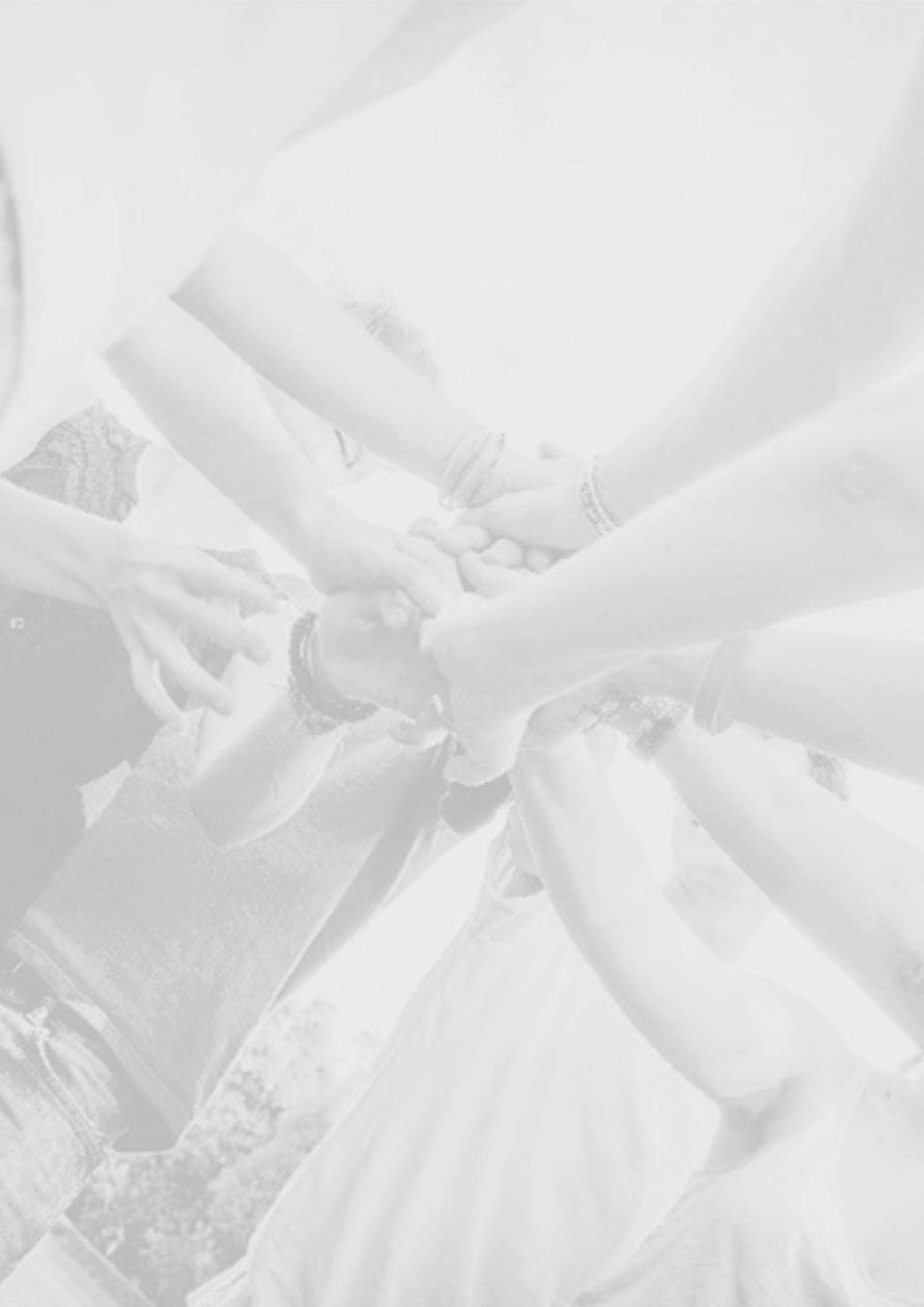 4.  ANALÝZA STAVU A ÚROVNE POSKYTOVANÝCH SOCIÁLNYCH SLUŽIEB V MESTE SPIŠSKÁ BELÁ     Sociálne služby môže poskytovateľ sociálnej služby poskytovať len na základe zápisu do registra poskytovateľov, ktorý vedie vyšší územný celok (VÚC). Poskytovateľom sociálnej služby môže byť obec, právnická osoba zriadená alebo založená obcou, právnická osoba zriadená alebo založená vyšším územným celkom (tzv. verejní poskytovatelia) alebo iná osoba (tzv. neverejní poskytovatelia), ktorým môže byť napríklad podnikateľský subjekt alebo organizácia tzv. tretieho sektora.Analýza stavu a úrovne poskytovaných sociálnych služieb v meste spišská Belá vychádza aj z vyhodnotenia Komunitného plánu sociálnych služieb 2011-2014.4.1 Analýza poskytovateľov sociálnych služiebV tejto podkapitole sú zhrnuté údaje, týkajúce sa sociálnej oblasti okresu a konkrétne mesta Spišská Belá. Vybranými ukazovateľmi v oblasti sociálnoprávnej ochrany detí a sociálnej kurately, štátnych sociálnych dávok, poskytovania sociálnych služieb sme sa snažili vytvoriť čo najkomplexnejší obraz o tejto oblasti.Vo všeobecnosti sa dá konštatovať, že jednotlivec a rodina nachádzajúca sa v sociálnej núdzi – poberatelia dávok v hmotnej núdzi sú práve kategóriou ohrozenou chudobou. Sociálnu intervenciu treba vnímať teda pragmaticky v súvislostiach práv a povinností a pomoc je potrebné stavať na zásluhovosti a aktivite ľudí nachádzajúcich sa v núdzi . Pri tejto problematike je potrebné venovať pozornosť aj ostatným skupinám obyvateľstva na ostatné skupiny obyvateľstva, ktoré sa možno nenachádzajú v núdzi, ale na jej okraji. Pomoc a sociálnu politiku je potrebné vyvážene plánovať na podporu všetkých obyvateľov mesta.Východiskom k spracovaniu analýzy stavu poskytovaných sociálnych služieb boli dostupné údaje mesta Spišská Belá, Prešovského samosprávneho kraja, údaje získané osobným, telefonickým a elektronickým kontaktom s poskytovateľmi sociálnych služieb od Úradu práce sociálnych vecí a rodiny v Kežmarku. Sociálne služby na území mesta Spišská Belá sú poskytované verejnými a neverejnými poskytovateľmi sociálnych služieb v zmysle zák. č. 448/2008 Z. z. o sociálnych službách a o zmene a doplnení zákona č.455/1991 Zb. o živnostenskom podnikaní (živnostenský zákon) v znení neskorších predpisov. Sociálna služba môže byť poskytovaná ambulantnou formou, terénnou formou, pobytovou formou alebo inou formou podľa nepriaznivej sociálnej situácie a prostredia, v ktorom sa fyzická osoba zdržiava. Sociálnu službu možno poskytovať aj inou formou, najmä telefonicky alebo s použitím telekomunikačných technológií, ak je to účelné. V zmysle zákona o sociálnych službách má poskytovanie sociálnych služieb v prirodzenom prostredí klienta prednosť pred pobytovou formou. Z uvedeného dôvodu sa kladie a aj v budúcnosti bude klásť dôraz na rozvoj ambulantných a terénnych sociálnych služieb, čo je aj v súlade s Národnými prioritami rozvoja sociálnych služieb na obdobie rokov 2015 – 2020. Sociálne služby podľa druhu sú: sociálne služby na zabezpečenie nevyhnutných podmienok na uspokojovanie základných životných potrieb v zariadeniach sociálne služby na podporu rodiny s deťmi sociálne služby na riešenie nepriaznivej sociálnej situácie z dôvodu ťažkého zdravotného   postihnutia, nepriaznivého zdravotného stavu alebo z dôvodu dovŕšenia dôchodkového vekusociálne služby s použitím telekomunikačných technológiípodporné službySociálne služby možno účelne a vhodne spájať.4.1.1 Sociálne služby na území mesta Spišská BeláTab. č. 11 Poskytovatelia sociálnych služiebZdroj: údaje MsÚ Spišská Belá4.1.2  Deti integrované do ZŠ so zdravotným postihnutímTab. č. 12 Integrácia detí v základných  školách v Spišskej BelejZdroj: Vlastné spracovanie na základe údajov MsÚV súčasnosti máme na území mesta 53 detí so zdravotným postihnutím integrovaných do bežných škôl. Do Z4.1.3 Prehľad subjektov aktuálne pôsobiacich na podporu rodín s deťmiTab. č. 13  Subjekty pôsobiace na podporu rodín s deťmi v meste Spišská BeláPozn.: Presné údaje vo vzťahu k početnosti uvedených skupín pre mesto Spišská Belá  neexistujú, nakoľko sa štatisticky nezisťujú.  Vývojovo sa však predpokladá nárast početnosti tejto sociálnej kategórie.4.2 Vyhodnotenie dotazníkového prieskumu sociálnych služieb v meste Spišská BeláSamotný proces komunitného plánovania sa zameriava na zistenie potrieb miestnych obyvateľov v oblasti sociálnych služieb, ktoré potom porovnáva s možnosťami a príležitosťami, ktoré sú k dispozícií. Na zistenie potrieb, požiadaviek, pripomienok, názorov a očakávaní bola zvolená dotazníková metóda.Údaje, získané z dotazníkového prieskumu boli použité ako východisko pre analýzu vývoja potrieb sociálnych služieb a prognózu ich zabezpečovania a zároveň sú súčasťou Komunitného plánu sociálnych služieb mesta Spišská Belá na obdobie rokov 2017 – 2023 s výhľadom na rok 2030.Otázky dotazníka boli zostavené tak, aby podávali údaje sociologického a demografického charakteru o respondentoch a informácie, potrebné na analýzu ich aktuálnej sociálnej situácie, analýzu stavu poskytovaných sociálnych služieb a analýzu požiadaviek prijímateľov.Dotazník bol distribuovaný rôznymi formami a prostriedkami v mesiaci apríl – máj 2017.Z distribuovaných dotazníkov (vrátane elektronicky distribuovaných), sa vrátilo 52 dotazníkov. Vrátené a vyplnené dotazníky sme považovali za prieskumnú vzorku a získané údaje z nich sme brali ako ekvivalent na celkovú populáciu mesta Spišská Belá.Následne prebiehalo vyhodnotenie dotazníkového prieskumu, v rámci ktorého každá otázka bola vyhodnotená samostatne. Určité otázky boli posudzované aj z hľadiska vzájomného vplyvu.Dotazníkový prieskum bol zameraný hlavne na dospelú populáciu respondentov.4.2.1 Vyhodnotenie dotazníkového prieskumuOtázka č.1:  Vek respondenta bol kategorizovaný do určitých rozmedzí, ale každý mal vyplniť konkrétne svoj vek. Otázka č. 2: Pohlavie- muž- ženaZ celkového počtu vrátených dotazníkov vyplnili  otázku č. 2 76,92% žien a 23,08% mužov.Otázka č. 3: Ste prijímateľom sociálnej služby?Z odpovedí na uvedenú otázku sme získali prehľad o reálnej existencii respondentov na trhu sociálnych služieb. Z opýtaných respondentov až 32,69% aktuálne nie je zákazníkom trhu sociálnych služieb, t. z. nie prijímateľom sociálnych služieb. 67,31% respondentom je poskytovaná sociálna služba. Tento fakt ovplyvní ďalšie časti dotazníka pri otázkach týkajúcich sa hodnotenia spokojnosti alebo dostupnosti už poskytovaných resp. využívaných sociálnych služieb.Otázka č. 4: Máte v súčasnosti nejaký sociálny problém?Touto otázkou sme skúmali štruktúru respondentov podľa rôznych sociálnych problémov.Graf č. 4 – Sociálne problémy respondentovZ uvedeného grafu vyplýva, že z opýtaných respondentov najviac má problém s využívaním voľného času a s uplatňovaním práv a právom chránených záujmov, tzn. majú problém s vybavovaním úradných záležitostí, uplatnením si vlastných práv, nárokov, vyplnením úradných tlačív, žiadosti a vo všeobecnosti s úradným stykom. Ďalším najčastejším sociálnym problémom je problém s mobilitou, ktorý ovplyvňuje problém so starostlivosťou o domácnosť, zabezpečením prípravy stravy a tiež s vykonávaním sebaobslužných úkonov.Otázka č. 5: Aké sociálne služby využívate pri riešení Vášho sociálneho problému a aká je Vaša spokojnosť s nimi?Cieľom položených otázok bolo zistenie spokojnosti s poskytovanými sociálnymi službami od občanov, ktorí sú už v súčasnosti ich prijímateľmi.Z prieskumu vyplýva, že respondenti sú s poskytovanými sociálnymi službami spokojní. Respondenti sú najviac spokojní so službami denného centra, denného stacionára, zariadenia opatrovateľskej služby, ako aj s futbalovým štadiónom a telocvičňou. Nespokojnosť so sociálnymi službami vyjadril nízky počet respondentov.Otázka č. 6: Ktoré sociálne služby by podľa Vás boli by ešte potrebné v meste Spišská Belá?Z odpovedí na uvedenú otázku sme chceli získať prehľad, čo respondentom v našom meste chýba. Väčšina respondentov je so službami v meste spokojných.  Otázka č. 7: Ako hodnotíte dostupnosť sociálnych služieb pre obyvateľov?Graf č. 5 – Dostupnosť sociálnych služiebPri hodnotení dostupnosti sociálnych služieb 53,3% respondentov uviedlo spokojnosť s dostupnosťou sociálnych služieb. Menej spokojných respondentov s dostupnosťou sociálnych služieb je 24,4%, pre ich vzdialenosť od bydliska.  Sociálne ťažko dostupné sociálne služby z dôvodu cestovania do miesta poskytovania služieb sú pre 8,9% respondentov. Otázka č. 8: V prípade, že využívate sociálne služby uveďte, s akými problémami sa stretávate pri ich využívaní? Popíšte prosím problém a uveďte Vaše návrhy na riešenie daného problému!Z odpovedí vyplýva, že väčšina respondentov nevyužíva sociálne služby a nestretáva sa s problémami. Podľa prieskumu je najčastejším problémom cestovanie do zdravotníckych zariadení a s cenovo nevyhovujúcou prepravnou službou zdravotníckych subjektov.Otázka č. 9: Ktorým z nasledujúcich skupín obyvateľstva v meste Spišská Belá by podľa Vás mala byť venovaná väčšia pozornosť?Graf č. 6– Potreba pozornostiPodľa prieskumu si najväčšiu potrebu pozornosti vyžadujú deti a mládež nielen zo sociálne znevýhodneného prostredia, rodiny s malými deťmi a tiež ľudia s problémami so závislosťou. Otázka č. 10: Priestor na Vaše vyjadrenie. Otázka otvoreného typu s očakávaním všetkého čo v dotazníku sa nenachádza a čo by chceli respondenti oznámiť resp. upozorniť, či nám tlmočiť. Tak ako to aj bolo predpokladané, respondenti  dotazníkom daný priestor využívali pre svoje najčastejšie odkazy:- mesto by malo rozmýšľať nad možnosťou zriadenia polikliniky- poďakovanie Mestu Spišská Belá za záujem riešiť problémy občanov, za podporné projekty (domček vianočných želaní, beľan-beľanovi, finančné zbierky...)- zriadenie detských jaslí- budovanie oddychovej infraštruktúry na aktívne trávenie voľného času- podpora menších sociálnych projektov aj cez participiálny rozpočet mesta ZhrnutieZo záverov a vyhodnotení jednotlivých otázok dotazníkového prieskumu vyplýva hlavne to, že mesto  má v blízkej budúcnosti upriamiť pozornosť na sociálne služby pre rodiny s deťmi a tiež ľudí s problémami so závislosťou.  5 SWOT ANALÝZA5.1 Základná charakteristika SWOT analýzyAnalýza SWOT je analýza vnútorných silných a slabých stránok v súvislosti s vonkajšími príležitosťami a hrozbami v oblasti sociálnych služieb na území mesta Spišská Belá.5.2 Analýza SWOT – Spišská Belá 1) Analýza SWOT – Všeobecná časť2) SWOT analýza sociálnych služieb na riešenie nepriaznivej sociálnej situácie seniorov3) SWOT analýza sociálnych služieb na riešenie nepriaznivej sociálnej situácie občanov s ŤZP a nepriaznivým zdravotným stavom4) SWOT analýza sociálnych služieb na podporu rodiny s deťmi5) SWOT analýza sociálnych služieb na zabezpečenie nevyhnutných podmienok pre občanov ohrozených rizikom sociálneho vylúčenia5.3 Ciele a priority rozvoja sociálnych služieb v meste Spišská BeláNa základe deklarovaných požiadaviek a potrieb obyvateľov mesta Spišská Belá, ktoré vychádzajú z výsledkov dotazníkového výskumu, ako aj požiadaviek, ktoré vyplynuli zo stretnutí pracovných skupín, bol pripravený návrh cieľov a priorít rozvoja sociálnych služieb na území mesta Spišská Belá.Základným cieľom rozvoja služieb v mesta Spišská Belá je zabezpečenie kvalitných sociálnych služieb, v ktorých sa presadzuje ľudskoprávny rozmer a orientácia na potreby a preferencie ich prijímateľov, s dôrazom na ich dostupnosť a prístupnosť, ako aj dlhodobú finančnú udržateľnosť a efektívnosť.Cieľ 1. ROZVOJ SOCIÁLNYCH SLUŽIEB SO ZAMERANÍM NA RIEŠENIE NEPRIAZNIVEJ SOCIÁLNEJ SITUÁCIE Z DÔVODU DOVŔŠENIA DÔCHODKOVÉHO VEKU (SENIORI)Cieľ 2. ROZVOJ SOCIÁLNYCH SLUŽIEB SO ZAMERANÍM NA RIEŠENIE NEPRIAZNIVEJ SOCIÁLNEJ SITUÁCIE Z DÔVODU ŤAŽKÉHO ZDRAVOTNÉHO POSTIHNUTIA A NEPRIAZNIVÉHO ZDRAVOTNÉHO STAVUCieľ 3.ROZVOJ SOCIÁLNYCH SLUŽIEB SO ZAMERANÍM NA RODINY S DEŤMICieľ 4. ROZVOJ SOCIÁLNYCH SLUŽIEB SO ZAMERANÍM NA ZABEZPEČENIE ZÁKLADNÝCH ŽIVOTNÝCH PODMIENOK PRE OSOBY V ŤAŽKÝCH ŽIVOTNÝCH SITUÁCIÁCHCieľ 5. INFORMOVANOSŤCieľ 6.  ĽUDSKÉ ZDROJE5.4  Monitoring a hodnotenieSpôsob vyhodnocovania plnenia Komunitného plánu sociálnych služiebZÁVERKomunitný plán sociálnych služieb mesta Spišská Belá na obdobie rokov 2017– 2023 s výhľadom na rok 2030 prioritne podporuje rozvoj sociálnych služieb pre rodiny s deťmi a pre osoby ohrozené sociálnou exklúziou, zameriava sa na podporu tvorby pracovných príležitostí pre občanov s ťažkým zdravotným postihnutím, ako aj na dosiahnutie bezbariérovosti a na rozvoj dobrovoľníctva. Tento komunitný plán sociálnych služieb tvorí východiskový, strednodobý dokument, ktorý vytvára predpoklady pre plánovanie, financovanie a časové zosúladenie rozvoja sociálnych služieb. Je to otvorený, živý dokument, ktorý flexibilne reaguje na potreby obyvateľov mesta Spišská Belá. Komunitný plán sociálnych služieb sa bude priebežne vyhodnocovať a prispôsobovať sa meniacej sa legislatíve ako aj potrebám obyvateľov mesta.ZDROJE A PRAMENE TVORBY A SPRACOVANIA KOMUNITNÉHO PLÁNU SOCIÁLNYCH SLUŽIEB MAŘÍKOVÁ, H. - PETRUSEK, M. – VODÁKOVÁ, A. : Velký sociologický slovník. Praha, 1996. ISBN 80-7184-310-5 MATOUŠEK, O. a kol. 2007. Sociální služby. Praha: Portál, 2007. 183 s. ISBN 978- 7367- 310-9. MATOUŠEK, O.: Slovník sociální práce. Praha, 2008. ISBN 978-80-7367-368-0 SKŘÍČKOVÁ, Z. a kol. 2007. Metodika pro plánovánísociálníchslužeb. Praha: Centrum pro komunitní práci, 2007. 112 s. ISBN 978-80-86902-44-9. STRIEŽENEC, š. Slovník Sociálneho pracovníka, Trnava, 1996 zákon č. 448/2008 Z. z. o sociálnych službách a o zmene a doplnení zákona č. 455/1991 Zb. o živnostenskom podnikaní (živnostenský zákon) v znení neskorších predpisov zákon č. 305/2005 Z. z. o sociálno-právnej ochrane detí a o sociálnej kuratele a o zmene a doplnená niektorých zákonov v znení neskorších predpisov zákon č. 36/2005 Z. z. o rodine v znení neskorších predpisov zákon č. 369/1990 Zb. o obecnom zriadení v znení neskorších predpisov Dokumenty a dostupné údaje mesta Spišská Belá Dokumenty Štatistického úradu Slovenskej republikyDokumenty a dostupné údaje Prešovského samosprávneho krajaDokumenty a dostupné údaje ÚPSVaRPRÍLOHADotazník komunitného plánu poskytovania sociálnych služieb  Vážení občania Mesta Spišská Belá! Mesto Spišská Belá sa v rámci prípravy Komunitného plánu sociálnych služieb mesta Spišská Belá na  obdobie 2017-2023 s výhľadom do roku 2030 obracia na Vás s prosbou o spoluprácu. Vyplnením dotazníka máte možnosť zapojiť sa do samotného procesu komunitného plánovania. S Vašou pomocou takto dokážeme účinnejšie zistiť nedostatky v doterajšom poskytovaní sociálnych služieb v našom meste. Dotazník je anonymný. Údaje z vyplnených dotazníkov budú použité výlučne pre potreby spracovania Komunitného plánu sociálnych služieb mesta Spišská Belá na obdobie 2017 – 2023 s výhľadom do roku 2030. Za Váš čas strávený vyplnením dotazníka, Vám ďakujeme a tešíme sa na našu ďalšiu spoluprácu.1. Váš vek: .............................. rokov2. Pohlavie: o muž o žena3. Ste prijímateľom sociálnej služby?o 	áno o 	nie 4. Máte v súčasnosti nejaký sociálny problém?o            nemám problémo 	problém s mobilitou o 	problém s vykonávaním sebaobslužných úkonovo 	problém so zabezpečením prípravy stravy o	 problém so starostlivosťou o domácnosť o 	problém s uplatňovaním práv a právom chránených záujmov ( vybavovanie úradných záležitostí, pomoc pri vybavovaní osobných dokladov, pri spisovaní a podávaní písomných podaní, vypisovanie tlačív, písomná komunikácia v úradnom jazyku, atď.) o 	problém s pracovným uplatnením sa so zdravotným postihnutím o 	problém s využívaním voľného času o 	problém s bývaním o 	problém s komunikáciou o 	problém so zabezpečením osobnej starostlivosti o dieťa o 	iné (prosíme konkretizovať): ........................................................................................................5. Aké sociálne služby využívate pri riešení Vášho sociálneho problému a aká je Vaša spokojnosť s nimi? ...................................................................................................................................................................................................................................................................................................................6. Ktoré sociálne služby by podľa Vás boli ešte potrebné v meste Spišská Belá?....................................................................................................................................................................................................................................................................................................................7. Ako hodnotíte dostupnosť sociálnych služieb pre obyvateľov v meste a v okolitom regióne?o 	som spokojná/ý o 	menej spokojná/ý (sociálne služby sú vzdialenejšie od môjho bydliska)  o 	skôr nespokojná/ý (sociálne služby sú ťažko dostupné, musím cestovať do miesta poskytovania služieb) o 	nespokojná/ý (sociálne služby sú priam nedostupné) o 	neviem posúdiť8. V prípade, že využívate sociálne služby uveďte, s akými problémami sa stretávate pri ich využívaní? Popíšte prosím problém a uveďte Vaše návrhy na riešenie daného problému!o 	nevyužívam sociálne službyo	využívam sociálne služby – mám problém ................................................................................... riešenie ......................................................................................................................................................................................................................................................................................9. Ktorým z nasledujúcich skupín obyvateľstva v meste Spišská Belá by podľa Vás mala byť venovaná väčšia pozornosť?o 	rodiny s malými deťmi o	 deti a mládežo	 deti a mládež zo sociálne znevýhodneného prostrediao 	seniori/dôchodcoviao 	osoby so zdravotným postihnutím o 	bezdomovci o 	deti z detského domova o 	ľudia s problémami so závislosťou10. Priestor na Vaše vyjadrenie – tu máte možnosť napísať, čo považujete v tejto súvislosti za dôležité (čo v dotazníku nie je)..............................................................................................................................................................................................................................................................................................................................................................................................................................................................................Ďakujeme za Váš čas, ktorý ste venovali vyplneniu tohto dotazníka!Muži3254Ženy3324Počet obyv. spolu6578Predproduktívny vek (0- 14) 1142Produktívny vek (15-61)4446Poproduktívny vek (62 a viac) 990Počet obyv. spolu6578k 31.12.201420152016Počet sobášov9492119Počet rozvodov322840Počet živonarodených detí748589Počet zomretých625262NÁRODNOSŤPočet obyvateľovSlovenská národnosť6568Česká národnosť6Ukrajinská národnosť3Maďarská národnosť1Rómska národnosť0NÁBOŽENSKÉ VIEROVYZNANIEMužiŽenySpoluRímskokatolícka cirkev2 5492 7055 254Gréckokatolícka cirkev394180Pravoslávna cirkev426Evanjelická cirkev augsburského vyznania95108203Reformovaná kresťanská cirkev011Evanjelická cirkev metodistická505Apoštolská cirkev101Bratská jednota baptistov022Cirkev adventistov siedmeho dňa134Kresťanské zbory011Náboženská spoločnosť Jehovovi svedkovia435194Cirkev Ježiša Krista Svätých neskorších dní224Bez vyznania199128327Iné5611Nezistené235159394Najvyššie dosiahnuté vzdelaniemužiženySpoluZákladné4826251 107Učňovské (bez maturity)586338924Stredné odborné (bez maturity)343217560Úplné stredné učňovské (s maturitou)13675211Úplné stredné odborné (s maturitou)5747051 279Úplné stredné všeobecné102160262Vyššie odborné vzdelanie314172Vysokoškolské bakalárske62118180Vysokoškolské magisterské, inžinierske, doktorské156242398Vysokoškolské doktorandské8715Vysokoškolské spolu226367593RokPočet obyvateľov 2014640120156 48420166 569K 28.02.20176 578 UCHÁZDAČI O ZAMESTNANIE k 31.12.201420152016UoZ muži345314276UoZ ženy 236237223UoZ spolu581551494UoZ so zdravotným postihnutím181410UoZ absolventi 543933UoZ znevýhodnení všetci526467424UoZ dlhodobo evidovaní 296237214UoZ s neukončeným vzdelaním 111011UoZ so základným vzdelaním 179168149UoZ so stredoškolským vzdelaním 369339302UoZ s vysokoškolským vzdelaním 223432UoZ spolu 581551494STAV V DANOM ROKU k 31.12.201420152016Reedukačné centrá                                          000Umiestnené v DeD000Ukončenie pobytu v zariadení                    000STAV V DANOM ROKU k 31.12.201420152016Poberatelia DvHN262290314Poberatelia štátnych sociálnych dávok 125712521241Poberatelia peňažného príspevku na opatrovanie516373Poberatelia kompenzačných príspevkov183204226Počet držiteľov preukazu ŤZP345377409Z obyvateľstva v produktívnom veku podiel ekonomicky aktívnychPercentuálny podielMuži72,50%Ženy60,40%Spolu66,50%Z obyvateľstva v poproduktívnom veku podiel ekonomicky aktívnych2,80%Poskytovateľ:verejný (V), neverejný (N)Druh sociálnej službyForma sociálnej službyKapacitaMesto Spišská BeláZariadenie opatrovateľskej služby, Popradská 11, Spišská Belá  pobytová10Mesto Spišská BeláSpišská katolícka charita (N)Opatrovateľská služba v byte klientaterénnaPodľa potrebySpišská katolícka charita (N)Denný stacionár Spišská Belá (Hviezdoslavova 27)ambulantná18Mesto Spišská BeláDenné centrum Spišská Belá (Hviezdoslavova 21)ambulantná45Mesto Spišská BeláZákladné sociálne poradenstvoambulantnáPodľa potrebyKľúč, n.o., Bratislava (N)Špecializované poradenstvo ambulantná, terénnaPodľa potrebyMesto Spišská BeláNízkoprahová sociálna služba pre deti a rodinu-Face club ambulantná80Mesto Spišská Belá Prepravná služba TerénnaPodľa potrebyŠkolský rok2015/20162016/2017Základná škola J. M. Petzvala3631Základná škola M. R. Štefánika1722SubjektDruh službyÚrad práce, sociálnych vecí a rodiny, KežmarokOddelenie sociálnoprávnej ochrany detí a sociálnej kurately Referát poradensko-psychologických služiebÚstredie práce, sociálnych vecí a rodiny BratislavaBezplatná telefonická linka pre nahlásenie zneužívania sociálneho systému a zanedbávania starostlivosti o deti.0800 191 222Základná umelecká škola, Spišská Belá Vzdelávanie v umeleckých odboroch Základná škola J.M. Petzvala, Spišská BeláŠpecializované poradenstvoZákladná škola M.R. Štefánika, Spišská  BeláŠpecializované poradenstvoŠpeciálna základná škola, Spišská  BeláŠpecializované poradenstvoMaterská škola, Mierová 1, Spišská BeláPredškolská prípravaDetský domov, Spišská Belá Pobytová službaCentrum voľného času, Spišská BeláZáujmová činnosť pre deti a mládež Mestský športový klub, Spišská BeláZáujmová činnosť pre všetky vekové kategórieMestský úrad Spišská Belá,  Oddelenie kultúry a Regionálne turistické a informačné centrumOrganizovanie celomestských kultúrno spoločenských podujatíŠkolské kluby pri Základných školách v Spišskej BelejPríprava na vyučovanie a záujmové činnosti Mestská polícia, Spišská Belá  Zabezpečovanie verejného poriadku v meste, spolupráca s ďalšími subjektmi pri preventívnych programoch vo vzťahu k deťom a mládeži Obvodné oddelenie PZ Spišská BeláSpolupráca s ďalšími subjektmi pri preventívnych programoch vo vzťahu k deťom a mládeži Katolícka jednota Slovenska, miestna organizácia Spišská Belá Práca s rodinou, deťmi, mládežou, návšteva chorých OZ Zlatá rybka, pri ŠZŠ Spišská BeláPráca s deťmi a mládežouOZ Expression, Spišská BeláPráca s deťmi a mládežouIné miestne spolky, obč. združenia a športové klubyŠportová, kultúrna a spoločenská činnosťSILNÉ STRÁNKY (STRENGTHS)SLABÉ STRÁNKY (WEAKNESSES)právo na poskytnutie sociálnych služiebnedostatočne zabezpečená kontinuita zdravotnej a sociálnej starostlivosti pri dlhodobej odkázanosti na pomoc inej osobygarancia zostatku z príjmu pri poskytovaní sociálnych služiebnedostatočná podporná sieť sociálnych služiebvysoký potenciál „alternatívnej dopravy“ – pešej a cyklistickejneprepojenosť databázových systémov v sociálnej oblasti (sociálna poisťovňa, úrady práce, zdravotné poisťovne)aktívne náboženské obce pôsobiace v rôznych oblastiach životaslabé finančné ohodnotenie sociálnych pracovníkov a zamestnancovpartnerská spolupráca s rôznymi poskytovateľmi sociálnych služiebnedostatok priestorov vhodných na využívanie sociálnych služiebspĺňanie kvalifikačných predpokladov zamestnancov sociálnych služiebnepriaznivý demografický vývojPRÍLEŽITOSTI (OPPORTUNITIES)OHROZENIA (THREATS)cielené opatrenia podľa potrieb obyvateľovriziko zvyšovania úhrad za sociálne službypodpora svojpomocného riešenia miestnych problémovdostupnosť sociálnych služiebpodpora vzdelávania za účelom zvyšovania zodpovednosti a aktívnej účasti pri riešení životných situáciíabsencia nízko prahových, terénnych a ambulantných služiebpodpora a rozvoj dobrovoľníctvazvyšovanie počtu občanov vyžadujúcich sociálne službyholistický (celostný) prístup pri riešení konkrétneho klienta – snaha o čo najväčšiu sebestačnosťčasté zmeny v legislatívevytvorenie siete sociálnych služieb za účasti verejných a neverejných poskytovateľovnedostatok finančných prostriedkovnedostatok kvalifikovaných odborníkov v sociálnej oblastiSILNÉ STRÁNKY (STRENGTHS)SLABÉ STRÁNKY (WEAKNESSES)rozvinutá sieť terénnych a ambulantných sociálnych služieb pre seniorovchýba bezbariérový prístup do verejných budovvlastné Zariadenie opatrovateľskej službychýbajú výťahy vo verejných budováchmožnosti využitia sociálnych služieb v dennom stacionárichýba požičovňa kompenzačných pomôcokaktívne denné centrum pre seniorovchýba vyhľadávacia činnosťprepravná službanedostatok pobytových služieb pozitívny postoj samosprávy k problematike seniorovnízke dôchodkydonášanie stravy (obedov), rozvoz stravychýba  zariadenie pre seniorovpozornosť mesta pri životných jubileáchindividuálne zdravotné bariéry pri realizovaní aktivítposkytovanie základného sociálneho poradenstva  a špecializovaného sociálneho poradenstvaexistujúci systém informovanosti o sociálnych službáchPRÍLEŽITOSTI (OPPORTUNITIES)OHROZENIA (THREATS)zlepšenie spolupráce s ostatnými inštitúciaminestabilné a nedostatočné financovaniezapájanie sa do dobrovoľníctva a medzigeneračné prepájanie cenovo neprístupné služby v porovnaní s príjmom niektorých seniorovmožnosť čerpania zdrojov z eurofondovsociálne vyčlenenie seniorovvyužívanie finančných prostriedkov z iných zdrojovstarnúca populácia, ubúdajúci počet ekonomicky aktívnych obyvateľov pracujúcich v mesteinovatívne programy v systéme pomoci pre seniorovneprepojenosť databázových systémov v sociálnej oblastiSILNÉ STRÁNKY (STRENGTHS)SLABÉ STRÁNKY (WEAKNESSES)existencia skupiny zamestnávateľov zamestnávajúca osoby so ZPobmedzený prístup na trh práceodborný potenciál pre prácu s ľuďmi s postihnutímnedostatočne rozvinuté služby pre občanov so ZP v oblasti bývania a zamestnanostizákladné sociálne poradenstvo a špecializované sociálne poradenstvoabsencia služieb včasnej intervencieprepravná službaabsencia sociálnej rehabilitácieasistencia rodinných príslušníkov pri aktivitách denného životachýba bezbariérový prístup do budovgarantované štátne sociálne dávky (kompenzačné príspevky)chýba linka dôveryPRÍLEŽITOSTI (OPPORTUNITIES)OHROZENIA (THREATS)využívanie možností financovania z iných zdrojov (fondy, granty a pod.)nestabilné, nedostatočné financovanieintegrácia občanov ŤZP do pracovného procesu a spoločenských aktivítadministratívna náročnosť služiebmožnosti vytvorenia ďalších chránených dielnínespolupráca zo strany cieľovej skupinydobrovoľníctvo, mimovládne organizácienedostatočná osveta a informovanosť o rovnakých právach občanov so ZP pre ich začlenenie do bežného životazvýšená spolupráca medzi poskytovateľmi sociálnych služiebabsencia nespolupráce zo strany cieľovej skupiny v niektorých prípadochzvýšené vzdelávanie a kvalifikácia personálu sociálnych služiebzvyšovanie povedomia cieľovej skupiny o svojich právachrozvoj komunitných služieb pre udržanie občanov so ZP v domácom prostredí s podpornými službamiSILNÉ STRÁNKY (STRENGTHS)SLABÉ STRÁNKY (WEAKNESSES)existujúca sieť predškolskýchzariadení pre deti od 0 – do 6 rokovnedostatočné zdroje v systémovej finančnej podpore organizácií pracujúcich pre rodiny s deťmiorganizovanie podujatí pre rodinynarastajúci počet rodín v kríze a ohrozených krízoupodpora rodín v krízeabsentujúce podporné programy pre talentovanú mládež zo sociálne slabšieho prostrediaširoká sieť odborného poradenstvanedostatok adekvátnych pracovných príležitostízabezpečenie školského stravovania pre deti zo znevýhodneného sociálneho prostredianízky počet terénnych sociálnych pracovníkovzmapované rodiny v krízeúzka spolupráca s ÚPSVaRexistencia viacúčelových ihrískexistencia voľne dostupných ihrísk a športovískpodpora a obnova rodinných pomerovtvorba úspor pre deti v detskom domovepodpora rodín v hmotnej núdzizabezpečená sociálno-právna ochrana deti a mládežeZákladné sociálne poradenstvo a špecializované sociálne poradenstvoPRÍLEŽITOSTI (OPPORTUNITIES)OHROZENIA (THREATS)dobrovoľnícke organizácie ochotné spolupracovať na realizácii programovnestabilné a nedostatočné financovanienastavenie systému podpory pre rodiny s deťmi v krízeabsencia spolupráce zo strany niektorých rodičovfinancovanie z iných zdrojov (fondy, granty a pod.)sociálna izoláciarozvoj svojpomocného riešenia problémov mladých rodínnásilie v rodináchrozširovanie spolupráce samosprávy s policajným zborom a s ÚPSVaRfinančná neistota v mladých rodináchskvalitnenie sociálnych služieb pre rodiny s deťminezamestnanosťaktívne vyhľadávanie dostupných finančných zdrojov a možnosti financovania aktivityohrozený pocit bezpečiazadlženosť mladých rodín, narastajúce finančné zaťaženiekriminalita mládeženedostatok finančných zdrojov na zriaďovanie nových sociálnych služiebSILNÉ STRÁNKY (STRENGTHS)SLABÉ STRÁNKY (WEAKNESSES)bezplatná právna pomoc – Centrumprávnej pomocinedostatočná ponuka finančne dostupných nájomných bytovrozvinuté základné sociálne poradenstvo, špecializované sociálne poradenstvonízka vzdelanostná úroveňmožnosť začleňovania sa a integráciena princípe zásluhovostinedostatok sociálnych zručnostímodelové a inovatívne programyv systéme pomoci pre rôzne cieľovéskupinynedostatok adekvátnych pracovných príležitostíposkytovanie ošatenia a vybavenia v domácnostinedostatočná kapacita terénnych sociálnych služieb v mestespolupráca s tretím sektorompasivita zo strany klientov pri riešení vlastných krízových situácií (čakajú na pomoc od mesta)integrácia rómskych spoluobčanovpasivita zo strany klientov pri riešení vlastných krízových situácií (čakajú na pomoc od mesta)existencia centra voľného časukomunikačné bariéryaktívny prístup cieľovej skupiny pri riešení rôznych problémovprevencia kriminalityhumanitárna pomoc MPSVaR SRPRÍLEŽITOSTI (OPPORTUNITIES)OHROZENIA (THREATS)pomoc pri riešení problémovrozšírená drobná kriminalitavyužitie programu terénny sociálny pracovníkskupiny bez akéhokoľvek príjmu, nárast chudobyaktívne zapájanie klientov do riešenia problémovnedostatočná informovanosť medzi subjektmi sociálnej sféry o tejto skupine občanovvytváranie podmienok na realizáciu kultúrnych akciínedostatočná informovanosť zo strany klientovintegrácia segregovaných skupínzávislosti, skúsenosť s drogami maloletýchrozvoj nízkoprahových zariadeníizolácia klientovpodpora vzdelávania pre segregované skupinynedostatočné využitie supervízievyužitie fondov z EUchýbajúce hygienické návykyponuka programov pre cieľovú skupinunedostatok dobrovoľníkovzvyšovanie povedomia cieľovej skupiny o svojich právach, ako aj povinnostiachskoré materstvo dievčat segregovaných skupín, záškoláctvozlepšený prístup cieľovej skupiny k trhu prácenestabilné a nedostatočné financovanievyužitie nových nástrojov aktívnych opatrení trhu práceabsencia nespolupráce zo strany cieľovej skupiny v niektorých prípadochzneužívanie sociálnych výhod časťou cieľovej skupinyvčasná vyhorenosť pracovníkov s cieľovou skupinouvysoký podiel nezamestnaných mladých ľudí a dlhodobo nezamestnanýchhrozby plynúce z nezodpovedného správania sa klientov v rôznych formách závislosti, zadlžených klientov a pod.PrioritaOpatrenieZabezpečiť dostupnosť sociálnych služieb a skvalitnenie existujúcich sociálnych služieb 1.1.1 Opatrovateľská služba1. Zvýšiť informovanosť o sociálnych službách ako aj o zmenách v legislatíve ovplyvňujúce poskytovanie SS 2. Udržať cenovú dostupnosť sociálnych služieb3. Rozšíriť kapacitu terénnych, ambulantných a pobytových sociálnych služieb4. Podpora absentujúcich sociálnych služieb – zriadenie Centra sociálnych služieb5. Podpora prepojenia systému sociálnych služieb a zdravotnej starostlivosti v súlade s platnou legislatívou6. Uspokojovať narastajúci dopyt po terénnych, ambulantných sociálnych službách7. Poskytovať domácu opatrovateľskú službu podľa konkrétnych potrieb prijímateľov8. Vytváranie podmienok na zotrvanie prijímateľa SS do prirodzeného rodinného prostredia alebo komunity – individuálna práca v rámci rozvojového plánu, rešpektujúc potreby, schopnosti a túžby prijímateľa9. Vyhľadávacia činnosť, sociálne poradenstvo, masmediálna komunikácia1. Zvýšiť informovanosť o sociálnych službách ako aj o zmenách v legislatíve ovplyvňujúce poskytovanie SS 2. Udržať cenovú dostupnosť sociálnych služieb3. Rozšíriť kapacitu terénnych, ambulantných a pobytových sociálnych služieb4. Podpora absentujúcich sociálnych služieb – zriadenie Centra sociálnych služieb5. Podpora prepojenia systému sociálnych služieb a zdravotnej starostlivosti v súlade s platnou legislatívou6. Uspokojovať narastajúci dopyt po terénnych, ambulantných sociálnych službách7. Poskytovať domácu opatrovateľskú službu podľa konkrétnych potrieb prijímateľov8. Vytváranie podmienok na zotrvanie prijímateľa SS do prirodzeného rodinného prostredia alebo komunity – individuálna práca v rámci rozvojového plánu, rešpektujúc potreby, schopnosti a túžby prijímateľa9. Vyhľadávacia činnosť, sociálne poradenstvo, masmediálna komunikáciaRealizátor: Mesto Spišská BeláČasový harmonogram: 1-3, 5-9:        2017-20234:                   2018-2020Finančné zdroje: rozpočet mesta, štátny rozpočet, EŠIF (EÚ)  1.2 Skvalitnenie činnosti denného centra1. Začlenenie seniorov do spoločenského života, zvýšiť ich kvalitu života, budovanie vzájomných vzťahov, budovanie medzigeneračných vzťahov2. Podpora aktivít zdravého starnutia obyvateľstva, predĺženia sebestačnosti a psychickej sviežosti seniorov3. Aktivizácia seniorov – ponuka a dostupnosť voľno časových aktivít, prednášková činnosť, výlety, liečebno-rehabilitačný pobyt pre seniorov4. rekonštrukcia súčasných priestorov cenného centra, resp. vytvorenie nových priestorov pre Denné centrum5. Sociálne poradenstvo, informovanosť o sociálnych službách ako aj o zmenách v legislatíve v sociálnej oblasti1. Začlenenie seniorov do spoločenského života, zvýšiť ich kvalitu života, budovanie vzájomných vzťahov, budovanie medzigeneračných vzťahov2. Podpora aktivít zdravého starnutia obyvateľstva, predĺženia sebestačnosti a psychickej sviežosti seniorov3. Aktivizácia seniorov – ponuka a dostupnosť voľno časových aktivít, prednášková činnosť, výlety, liečebno-rehabilitačný pobyt pre seniorov4. rekonštrukcia súčasných priestorov cenného centra, resp. vytvorenie nových priestorov pre Denné centrum5. Sociálne poradenstvo, informovanosť o sociálnych službách ako aj o zmenách v legislatíve v sociálnej oblastiRealizátor: Mesto Spišská BeláČasový harmonogram: 1, 2, 3, 5:          2017-20234:                       2019-2021Finančné zdroje: rozpočet mesta, štátny rozpočet, EŠIF (EÚ), granty, sponzorstvo1.3 Zabezpečiť dostupnosť sociálnych služieb a skvalitnenie existujúcich sociálnych služieb v Zariadení opatrovateľskej služby1. Zvyšovanie kvality poskytovaných sociálnych služieb2. Udržanie cenovej dostupnosti sociálnych služieb3. Rozšírenie kapacity a rekonštrukcia priestorov súčasného zariadenia, resp. vybudovanie nových priestorov v rámci plánovaného Centra sociálnych služieb4. Sociálne poradenstvo, informovanosť o zmenách v legislatíve v sociálnej oblasti  5. Zvýšenie počtu spoločenských podujatí1. Zvyšovanie kvality poskytovaných sociálnych služieb2. Udržanie cenovej dostupnosti sociálnych služieb3. Rozšírenie kapacity a rekonštrukcia priestorov súčasného zariadenia, resp. vybudovanie nových priestorov v rámci plánovaného Centra sociálnych služieb4. Sociálne poradenstvo, informovanosť o zmenách v legislatíve v sociálnej oblasti  5. Zvýšenie počtu spoločenských podujatíRealizátor: Mesto Spišská BeláČasový harmonogram: 1, 2, 4, 5:            2017-20233:                         2018-2021Finančné zdroje: rozpočet mesta, štátny rozpočet, EŠIF (EÚ), grantyPrioritaPrioritaOpatrenie2.1 Bezbariérovosť a uľahčenie života podmienok mobility a prepravy2.1 Bezbariérovosť a uľahčenie života podmienok mobility a prepravyZabezpečiť bezbariérový prístup do verejných budov a bezbariérové premiestnenie sa po verejných komunikáciách, skvalitnenie života ŤZP občanov v oblasti mobilityZabezpečiť bezbariérový prístup do verejných budov a bezbariérové premiestnenie sa po verejných komunikáciách, skvalitnenie života ŤZP občanov v oblasti mobilityRealizátor: Mesto Spišská BeláRealizátor: Mesto Spišská BeláČasový harmonogram: 2017-2023Finančné zdroje: rozpočet mesta, granty a účelové štátne dotácie2.2 Zamestnanie osôb s ŤZP, podporovanie zamestnania osôb s ŤZP2.2 Zamestnanie osôb s ŤZP, podporovanie zamestnania osôb s ŤZPVytváranie pracovných miest pre ŤZP. Zvýšenie kvality života, finančná istota, pocit užitočnosti, eliminácia apatických myšlienokVytváranie pracovných miest pre ŤZP. Zvýšenie kvality života, finančná istota, pocit užitočnosti, eliminácia apatických myšlienokRealizátor: Mesto Spišská BeláRealizátor: Mesto Spišská BeláČasový harmonogram: 2017-2023Finančné zdroje: rozpočet mesta, štátny rozpočet, EŠIF (EÚ), granty2.3 Deinštitucionalizácia sociálnych služieb pre občanov s ŤZP2.3 Deinštitucionalizácia sociálnych služieb pre občanov s ŤZP1. Podporovanie zotrvania občana s ŤZP vo svojom prirodzenom prostredí. Zvýšenie kvality života, samostatnosť, psychická vyrovnanosť, istota2. Sociálna rehabilitácia3. Pomoc občanom odkázaným na konkrétny druh sociálnej služby v ambulantnej, terénnej a pobytovej forme1. Podporovanie zotrvania občana s ŤZP vo svojom prirodzenom prostredí. Zvýšenie kvality života, samostatnosť, psychická vyrovnanosť, istota2. Sociálna rehabilitácia3. Pomoc občanom odkázaným na konkrétny druh sociálnej služby v ambulantnej, terénnej a pobytovej formeRealizátor: Mesto Spišská BeláRealizátor: Mesto Spišská BeláČasový harmonogram: 1-3:             2017-2023Finančné zdroje: rozpočet mesta, štátny rozpočet, EŠIF (EÚ), granty2.4 Pomoc rodinám s deťmi so zdravotným postihnutím2.4 Pomoc rodinám s deťmi so zdravotným postihnutím1. Komplexná a individuálna pomoc deťom  so zdravotným postihnutím odkázaným na konkrétny druh sociálnej služby2. Sociálne poradenstvo, informovanosť o sociálnych službách ako aj o zmenách v legislatíve v sociálnej oblasti3. Vyhľadávacia činnosť, vedenie evidencie ŤZP detí4. Vyhľadávanie možností finančnej pomoci takýmto rodinám 1. Komplexná a individuálna pomoc deťom  so zdravotným postihnutím odkázaným na konkrétny druh sociálnej služby2. Sociálne poradenstvo, informovanosť o sociálnych službách ako aj o zmenách v legislatíve v sociálnej oblasti3. Vyhľadávacia činnosť, vedenie evidencie ŤZP detí4. Vyhľadávanie možností finančnej pomoci takýmto rodinám Realizátor: Mesto Spišská BeláRealizátor: Mesto Spišská BeláČasový harmonogram: 1-5:               2017-2023Finančné zdroje: rozpočet mesta, štátny rozpočet, EŠIF (EÚ), granty  a sponzorstvo2.5 Poskytovanie prepravnej služby1. Zvyšovanie kvality poskytovanej prepravnej služby2. Udržanie cenovej dostupnosti 3. Sociálne poradenstvo, informovanosť o dostupnosti  a podmienkach prepravnej služby  4. Postupne rozširovanie okruhu klientov 1. Zvyšovanie kvality poskytovanej prepravnej služby2. Udržanie cenovej dostupnosti 3. Sociálne poradenstvo, informovanosť o dostupnosti  a podmienkach prepravnej služby  4. Postupne rozširovanie okruhu klientov 1. Zvyšovanie kvality poskytovanej prepravnej služby2. Udržanie cenovej dostupnosti 3. Sociálne poradenstvo, informovanosť o dostupnosti  a podmienkach prepravnej služby  4. Postupne rozširovanie okruhu klientov Realizátor: Mesto Spišská BeláČasový harmonogram: 1-3:               2017-2023Časový harmonogram: 1-3:               2017-2023Finančné zdroje: rozpočet mestaPrioritaOpatrenie3.1 Pomoc rodinám s deťmi1. Socializácia detí, aktívne trávenie voľného času, skvalitnenie života rodinám,  rozvíjanie talentu, výmena skúseností a názorov2. Vyhľadávacia činnosť3. Sociálne poradenstvo, individuálne riešenie problémov4. Podpora tretieho sektora zaoberajúceho sa prácou s deťmi a mládežou 5. Podpora terénnej sociálnej práce 6. Zapojenie verejnosti  do pomoci ľuďom v núdzi  „Beľan-Beľanovi“7. Podpora Face klubu ako nízkoprahového centra pre mladých 8. Podpora dobrovoľníctva najmä mladých ľudí  9. Spolupráca so školami - neformálne vzdelávanie mladých ľudí 10. Zriadenie Komunitného centra11. Vypracovanie Koncepcie práce s mládežou v Spišskej Belej1. Socializácia detí, aktívne trávenie voľného času, skvalitnenie života rodinám,  rozvíjanie talentu, výmena skúseností a názorov2. Vyhľadávacia činnosť3. Sociálne poradenstvo, individuálne riešenie problémov4. Podpora tretieho sektora zaoberajúceho sa prácou s deťmi a mládežou 5. Podpora terénnej sociálnej práce 6. Zapojenie verejnosti  do pomoci ľuďom v núdzi  „Beľan-Beľanovi“7. Podpora Face klubu ako nízkoprahového centra pre mladých 8. Podpora dobrovoľníctva najmä mladých ľudí  9. Spolupráca so školami - neformálne vzdelávanie mladých ľudí 10. Zriadenie Komunitného centra11. Vypracovanie Koncepcie práce s mládežou v Spišskej BelejRealizátor: Mesto Spišská BeláČasový harmonogram: 1-11:               2017-2023Finančné zdroje: účelové dotácie, rozpočet mesta, štátny rozpočet, EŠIF3.2 Prevencia nežiaducich javov u detí a mládežePrevencia a eliminácia rôznych druhov závislostí  u detí a mládeže Prevencia  a eliminácia páchania trestnej činnostiSociálne poradenstvo, spolupráca s rodičmi, odporúčaniaPreventívne prednášky, zážitkové aktivity (LARPY), inšpiratívne stretnutia s inými mladýmiVypracovanie Koncepcie práce s mládežou v Spišskej BelejVytvorenie nových priestorov pre aktivity určené pre deti a mládež vo Face clubeZriadenie Komunitného centra Prevencia a eliminácia rôznych druhov závislostí  u detí a mládeže Prevencia  a eliminácia páchania trestnej činnostiSociálne poradenstvo, spolupráca s rodičmi, odporúčaniaPreventívne prednášky, zážitkové aktivity (LARPY), inšpiratívne stretnutia s inými mladýmiVypracovanie Koncepcie práce s mládežou v Spišskej BelejVytvorenie nových priestorov pre aktivity určené pre deti a mládež vo Face clubeZriadenie Komunitného centra Realizátor: Mesto Spišská Belá, dobrovoľníciČasový harmonogram: 1-5:           2017-20236:               2018-20197:               2018-2021Finančné zdroje: účelové dotácie, rozpočet mesta, štátny rozpočet, ESIF, ESF, rôzny granty a účelové dotácie PrioritaOpatrenie4.1 Pomoc marginálnym skupinám1. Rozvoj sociálnych služieb na uspokojovanie základných životných potrieb. 2. Skvalitnenie života osôb v núdzi, zabezpečenie prístrešia, stravy a ošatenia pre každého v núdzi3. Prevencia nežiaducich životných návykov a spôsobu života4. Sociálne poradenstvo, špecializované sociálne poradenstvo5. Individuálny prístup riešenie problémov, informovanosť o zákonných nárokoch6. Aktívna vyhľadávacia činnosť, vedenie evidencie7. Zavedenie inštitútu osobitného príjemcu pre výplatu dávky v hmotnej núdzi , prídavku na dieťa – účelové využitie štátnych sociálnych dávok8.  Podpora terénnej sociálnej práce 9.  Zriadenie komunitného centra 10. Pomoc iných ľudí v rámci projektu „Beľan-Beľanovi“11. Realizáciou preventívnych aktivít znižovať počet osôb ohrozených sociálnym vylúčením alebo s obmedzením schopnosti sa spoločensky začleniť a samostatne riešiť problémy pre svoje životné návyky a spôsob života, žijúcich na hranici chudoby12. Informovanosť o finančnej gramotnosti13. Spolupráca so zástupcami Úradu splnomocnenca vlády pre rómske komunity SR a IA MPSVR SR za účelom odstraňovania marginalizácie (TSP a TP)14. Vytváranie nových  pracovných miest prostredníctvom národných projektov 15. Aktivizovanie a socializácia rodín zo sociálne znevýhodneného prostredia, rodín v hmotnej núdzi a rodín s nízkymi príjmami  1. Rozvoj sociálnych služieb na uspokojovanie základných životných potrieb. 2. Skvalitnenie života osôb v núdzi, zabezpečenie prístrešia, stravy a ošatenia pre každého v núdzi3. Prevencia nežiaducich životných návykov a spôsobu života4. Sociálne poradenstvo, špecializované sociálne poradenstvo5. Individuálny prístup riešenie problémov, informovanosť o zákonných nárokoch6. Aktívna vyhľadávacia činnosť, vedenie evidencie7. Zavedenie inštitútu osobitného príjemcu pre výplatu dávky v hmotnej núdzi , prídavku na dieťa – účelové využitie štátnych sociálnych dávok8.  Podpora terénnej sociálnej práce 9.  Zriadenie komunitného centra 10. Pomoc iných ľudí v rámci projektu „Beľan-Beľanovi“11. Realizáciou preventívnych aktivít znižovať počet osôb ohrozených sociálnym vylúčením alebo s obmedzením schopnosti sa spoločensky začleniť a samostatne riešiť problémy pre svoje životné návyky a spôsob života, žijúcich na hranici chudoby12. Informovanosť o finančnej gramotnosti13. Spolupráca so zástupcami Úradu splnomocnenca vlády pre rómske komunity SR a IA MPSVR SR za účelom odstraňovania marginalizácie (TSP a TP)14. Vytváranie nových  pracovných miest prostredníctvom národných projektov 15. Aktivizovanie a socializácia rodín zo sociálne znevýhodneného prostredia, rodín v hmotnej núdzi a rodín s nízkymi príjmami  Realizátor: Mesto Spišská BeláČasový harmonogram: 1-15:         2017-2023Okrem 9  - 2018-2021 Finančné zdroje: rozpočet mesta, štátny rozpočet, EŠIF, iné grantyPrioritaOpatrenie5.1 Informovanosť verejnosti o sociálnych službách1. Skvalitnenie informovanosti verejnosti o realizovaných projektoch v sociálnej oblasti  2. Zvýšenie informovanosti o poskytovaných sociálnych službách3. Informovanosť o zmenách v legislatíve v sociálnej oblasti1. Skvalitnenie informovanosti verejnosti o realizovaných projektoch v sociálnej oblasti  2. Zvýšenie informovanosti o poskytovaných sociálnych službách3. Informovanosť o zmenách v legislatíve v sociálnej oblastiRealizátor: Mesto Spišská BeláČasový harmonogram: priebežneFinančné zdroje: rozpočet mestaPrioritaOpatrenie6.1 Rozvoj ľudských zdrojov1. Skvalitnenie systému rozvoja ľudských zdrojov v oblasti poskytovaných soc. služieb. Zvýšenie efektivity a kvality odborne vykonanej práce v sociálnej oblasti.2. Uskutočňovanie programu supervízie za účelom zvýšenia odbornej úrovne a kvality poskytovaných sociálnych služieb3. Ďalšie vzdelávanie a prehlbovanie kvalifikácie odborných zamestnancov mesta.4. Zabezpečenie dostatočného odmeňovania odborne kvalifikovaných zamestnancov v sociálnej oblasti5.  zabezpečenie dostatočného počtu kvalifikovaných opatrovateliek 1. Skvalitnenie systému rozvoja ľudských zdrojov v oblasti poskytovaných soc. služieb. Zvýšenie efektivity a kvality odborne vykonanej práce v sociálnej oblasti.2. Uskutočňovanie programu supervízie za účelom zvýšenia odbornej úrovne a kvality poskytovaných sociálnych služieb3. Ďalšie vzdelávanie a prehlbovanie kvalifikácie odborných zamestnancov mesta.4. Zabezpečenie dostatočného odmeňovania odborne kvalifikovaných zamestnancov v sociálnej oblasti5.  zabezpečenie dostatočného počtu kvalifikovaných opatrovateliek Realizátor: Mesto Spišská BeláČasový harmonogram: priebežneFinančné zdroje: rozpočet mestaSubjekt vykonávajúci kontroluPeriodicitaSpôsob vykonania kontrolyRiadiaci výbor KPSSkaždoročne k 31.12.kalendárneho roka od2018 do 20301. Spracovanie informatívnejsprávy2. Raz ročne monitorovanieplnenia stratégie KPSS –podklady poskytnú všetkyrelevantné subjekty prostredníctvompartnerskej spolupráceŠiroká verejnosťpočas platnosti KPSS naroky 2017-2030Na oficiálnej webovej stránke mesta bude každoročne zverejnená správa o plnení KPSS. 